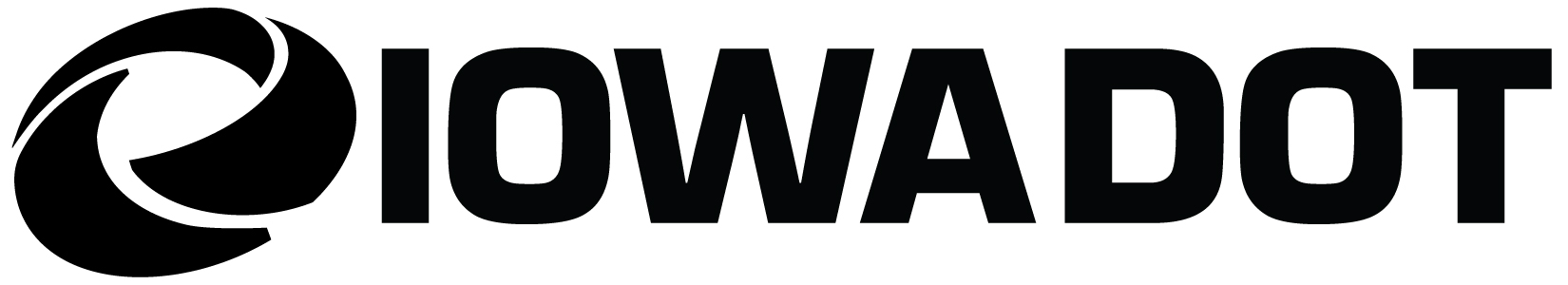             Form 517002 (01-20)HYDRAULIC DESIGN FOR BRIDGES (CULVERTS)LOCATION Important Note: The information on this form must in all cases be supplemented by a complete plan and profile of the site.CountyCountyCountyCountyCountyCountyCountySec.Sec.Sec.Sec.Sec.Twp.Twp.Twp.RangeRangeRangeRangeOver (River, Cr., Dr. Ditch)Over (River, Cr., Dr. Ditch)Over (River, Cr., Dr. Ditch)Over (River, Cr., Dr. Ditch)Over (River, Cr., Dr. Ditch)Over (River, Cr., Dr. Ditch)Over (River, Cr., Dr. Ditch)Over (River, Cr., Dr. Ditch)Over (River, Cr., Dr. Ditch)Over (River, Cr., Dr. Ditch)Over (River, Cr., Dr. Ditch)Over (River, Cr., Dr. Ditch)Over (River, Cr., Dr. Ditch)Over (River, Cr., Dr. Ditch)Over (River, Cr., Dr. Ditch)Over (River, Cr., Dr. Ditch)Over (River, Cr., Dr. Ditch)Over (River, Cr., Dr. Ditch)Over (River, Cr., Dr. Ditch)Over (River, Cr., Dr. Ditch)Over (River, Cr., Dr. Ditch)Over (River, Cr., Dr. Ditch)Over (River, Cr., Dr. Ditch)Over (River, Cr., Dr. Ditch)Over (River, Cr., Dr. Ditch)Over (River, Cr., Dr. Ditch)Road No.Road No.Road No.Road No.Road No.Road No.Road No.Road No.Road No.Project No.Project No.Project No.Project No.Project No.Project No.Project No.Project No.Project No.Project No.Assessment Prepared byAssessment Prepared byAssessment Prepared byAssessment Prepared byAssessment Prepared byAssessment Prepared byAssessment Prepared byAssessment Prepared byAssessment Prepared byAssessment Prepared byAssessment Prepared byAssessment Prepared byAssessment Prepared byAssessment Prepared byAssessment Prepared byAssessment Prepared byAssessment Prepared byAssessment Prepared byAssessment Prepared byAssessment Prepared byAssessment Prepared byAssessment Prepared byAssessment Prepared byAssessment Prepared byDateDateDateDateDateDateDateDate1. HYDROLOGIC/HYDRAULIC EVALUATION1. HYDROLOGIC/HYDRAULIC EVALUATION1. HYDROLOGIC/HYDRAULIC EVALUATION1. HYDROLOGIC/HYDRAULIC EVALUATION1. HYDROLOGIC/HYDRAULIC EVALUATION1. HYDROLOGIC/HYDRAULIC EVALUATION1. HYDROLOGIC/HYDRAULIC EVALUATION1. HYDROLOGIC/HYDRAULIC EVALUATION1. HYDROLOGIC/HYDRAULIC EVALUATION1. HYDROLOGIC/HYDRAULIC EVALUATION1. HYDROLOGIC/HYDRAULIC EVALUATION1. HYDROLOGIC/HYDRAULIC EVALUATION1. HYDROLOGIC/HYDRAULIC EVALUATION1. HYDROLOGIC/HYDRAULIC EVALUATION1. HYDROLOGIC/HYDRAULIC EVALUATION1. HYDROLOGIC/HYDRAULIC EVALUATION1. HYDROLOGIC/HYDRAULIC EVALUATION1. HYDROLOGIC/HYDRAULIC EVALUATION1. HYDROLOGIC/HYDRAULIC EVALUATION1. HYDROLOGIC/HYDRAULIC EVALUATION1. HYDROLOGIC/HYDRAULIC EVALUATION1. HYDROLOGIC/HYDRAULIC EVALUATION1. HYDROLOGIC/HYDRAULIC EVALUATION1. HYDROLOGIC/HYDRAULIC EVALUATION1. HYDROLOGIC/HYDRAULIC EVALUATION1. HYDROLOGIC/HYDRAULIC EVALUATION1. HYDROLOGIC/HYDRAULIC EVALUATION1. HYDROLOGIC/HYDRAULIC EVALUATION1. HYDROLOGIC/HYDRAULIC EVALUATION1. HYDROLOGIC/HYDRAULIC EVALUATION1. HYDROLOGIC/HYDRAULIC EVALUATION1. HYDROLOGIC/HYDRAULIC EVALUATION1. HYDROLOGIC/HYDRAULIC EVALUATION1. HYDROLOGIC/HYDRAULIC EVALUATION1. HYDROLOGIC/HYDRAULIC EVALUATION1. HYDROLOGIC/HYDRAULIC EVALUATION1. HYDROLOGIC/HYDRAULIC EVALUATION1. HYDROLOGIC/HYDRAULIC EVALUATION1. HYDROLOGIC/HYDRAULIC EVALUATION1. HYDROLOGIC/HYDRAULIC EVALUATION1. HYDROLOGIC/HYDRAULIC EVALUATION1. HYDROLOGIC/HYDRAULIC EVALUATION1. HYDROLOGIC/HYDRAULIC EVALUATION1. HYDROLOGIC/HYDRAULIC EVALUATION1. HYDROLOGIC/HYDRAULIC EVALUATION1. HYDROLOGIC/HYDRAULIC EVALUATION1. HYDROLOGIC/HYDRAULIC EVALUATION1. HYDROLOGIC/HYDRAULIC EVALUATION1. HYDROLOGIC/HYDRAULIC EVALUATION1. HYDROLOGIC/HYDRAULIC EVALUATION1. HYDROLOGIC/HYDRAULIC EVALUATION1. HYDROLOGIC/HYDRAULIC EVALUATION1. HYDROLOGIC/HYDRAULIC EVALUATION1. HYDROLOGIC/HYDRAULIC EVALUATION1. HYDROLOGIC/HYDRAULIC EVALUATION1. HYDROLOGIC/HYDRAULIC EVALUATION1. HYDROLOGIC/HYDRAULIC EVALUATION1. HYDROLOGIC/HYDRAULIC EVALUATION1. HYDROLOGIC/HYDRAULIC EVALUATION1. HYDROLOGIC/HYDRAULIC EVALUATION1. HYDROLOGIC/HYDRAULIC EVALUATION1. HYDROLOGIC/HYDRAULIC EVALUATION1. HYDROLOGIC/HYDRAULIC EVALUATION1. HYDROLOGIC/HYDRAULIC EVALUATION1. HYDROLOGIC/HYDRAULIC EVALUATION1. HYDROLOGIC/HYDRAULIC EVALUATION1. HYDROLOGIC/HYDRAULIC EVALUATION1. HYDROLOGIC/HYDRAULIC EVALUATION1. HYDROLOGIC/HYDRAULIC EVALUATION1. HYDROLOGIC/HYDRAULIC EVALUATION1. HYDROLOGIC/HYDRAULIC EVALUATION1. HYDROLOGIC/HYDRAULIC EVALUATION1. HYDROLOGIC/HYDRAULIC EVALUATION1. HYDROLOGIC/HYDRAULIC EVALUATION1. HYDROLOGIC/HYDRAULIC EVALUATION1. HYDROLOGIC/HYDRAULIC EVALUATION1. HYDROLOGIC/HYDRAULIC EVALUATION1. HYDROLOGIC/HYDRAULIC EVALUATION1. HYDROLOGIC/HYDRAULIC EVALUATION1. HYDROLOGIC/HYDRAULIC EVALUATION1. HYDROLOGIC/HYDRAULIC EVALUATION1. HYDROLOGIC/HYDRAULIC EVALUATION1. HYDROLOGIC/HYDRAULIC EVALUATION1. HYDROLOGIC/HYDRAULIC EVALUATION1. HYDROLOGIC/HYDRAULIC EVALUATION1. HYDROLOGIC/HYDRAULIC EVALUATION1. HYDROLOGIC/HYDRAULIC EVALUATIONA.A.Nearest Gaging Station available on this stream:Nearest Gaging Station available on this stream:Nearest Gaging Station available on this stream:Nearest Gaging Station available on this stream:Nearest Gaging Station available on this stream:Nearest Gaging Station available on this stream:Nearest Gaging Station available on this stream:Nearest Gaging Station available on this stream:Nearest Gaging Station available on this stream:Nearest Gaging Station available on this stream:Nearest Gaging Station available on this stream:Nearest Gaging Station available on this stream:Nearest Gaging Station available on this stream:Nearest Gaging Station available on this stream:Nearest Gaging Station available on this stream:Nearest Gaging Station available on this stream:Nearest Gaging Station available on this stream:Nearest Gaging Station available on this stream:Nearest Gaging Station available on this stream:Nearest Gaging Station available on this stream:Nearest Gaging Station available on this stream:Nearest Gaging Station available on this stream:Nearest Gaging Station available on this stream:Nearest Gaging Station available on this stream:Nearest Gaging Station available on this stream:Nearest Gaging Station available on this stream:Nearest Gaging Station available on this stream:Nearest Gaging Station available on this stream:Nearest Gaging Station available on this stream:Nearest Gaging Station available on this stream:Nearest Gaging Station available on this stream:Nearest Gaging Station available on this stream:Nearest Gaging Station available on this stream:Nearest Gaging Station available on this stream:Nearest Gaging Station available on this stream:Nearest Gaging Station available on this stream:Nearest Gaging Station available on this stream:Nearest Gaging Station available on this stream:Nearest Gaging Station available on this stream:Nearest Gaging Station available on this stream:Nearest Gaging Station available on this stream:Nearest Gaging Station available on this stream:Nearest Gaging Station available on this stream:Nearest Gaging Station available on this stream:Nearest Gaging Station available on this stream:Nearest Gaging Station available on this stream:(None   ) (None   ) (None   ) (None   ) (None   ) (None   ) B.Are flood studies available on this stream:	Yes       No  Are flood studies available on this stream:	Yes       No  Are flood studies available on this stream:	Yes       No  Are flood studies available on this stream:	Yes       No  Are flood studies available on this stream:	Yes       No  Are flood studies available on this stream:	Yes       No  Are flood studies available on this stream:	Yes       No  Are flood studies available on this stream:	Yes       No  Are flood studies available on this stream:	Yes       No  Are flood studies available on this stream:	Yes       No  Are flood studies available on this stream:	Yes       No  Are flood studies available on this stream:	Yes       No  Are flood studies available on this stream:	Yes       No  Are flood studies available on this stream:	Yes       No  Are flood studies available on this stream:	Yes       No  Are flood studies available on this stream:	Yes       No  Are flood studies available on this stream:	Yes       No  Are flood studies available on this stream:	Yes       No  Are flood studies available on this stream:	Yes       No  Are flood studies available on this stream:	Yes       No  Are flood studies available on this stream:	Yes       No  Are flood studies available on this stream:	Yes       No  Are flood studies available on this stream:	Yes       No  Are flood studies available on this stream:	Yes       No  Are flood studies available on this stream:	Yes       No  Are flood studies available on this stream:	Yes       No  Are flood studies available on this stream:	Yes       No  Are flood studies available on this stream:	Yes       No  Are flood studies available on this stream:	Yes       No  Are flood studies available on this stream:	Yes       No  Are flood studies available on this stream:	Yes       No  Are flood studies available on this stream:	Yes       No  Are flood studies available on this stream:	Yes       No  Are flood studies available on this stream:	Yes       No  Are flood studies available on this stream:	Yes       No  Are flood studies available on this stream:	Yes       No  Are flood studies available on this stream:	Yes       No  Are flood studies available on this stream:	Yes       No  Are flood studies available on this stream:	Yes       No  Are flood studies available on this stream:	Yes       No  Are flood studies available on this stream:	Yes       No  Are flood studies available on this stream:	Yes       No  Are flood studies available on this stream:	Yes       No  Are flood studies available on this stream:	Yes       No  Are flood studies available on this stream:	Yes       No  Are flood studies available on this stream:	Yes       No  Are flood studies available on this stream:	Yes       No  Are flood studies available on this stream:	Yes       No  Are flood studies available on this stream:	Yes       No  Are flood studies available on this stream:	Yes       No  Are flood studies available on this stream:	Yes       No  Are flood studies available on this stream:	Yes       No  Are flood studies available on this stream:	Yes       No  Are flood studies available on this stream:	Yes       No  Are flood studies available on this stream:	Yes       No  Are flood studies available on this stream:	Yes       No  Are flood studies available on this stream:	Yes       No  Are flood studies available on this stream:	Yes       No  Are flood studies available on this stream:	Yes       No  Are flood studies available on this stream:	Yes       No  Are flood studies available on this stream:	Yes       No  Are flood studies available on this stream:	Yes       No  Are flood studies available on this stream:	Yes       No  Are flood studies available on this stream:	Yes       No  Are flood studies available on this stream:	Yes       No  Are flood studies available on this stream:	Yes       No  Are flood studies available on this stream:	Yes       No  Are flood studies available on this stream:	Yes       No  Are flood studies available on this stream:	Yes       No  Are flood studies available on this stream:	Yes       No  Are flood studies available on this stream:	Yes       No  Are flood studies available on this stream:	Yes       No  Are flood studies available on this stream:	Yes       No  Are flood studies available on this stream:	Yes       No  Are flood studies available on this stream:	Yes       No  Are flood studies available on this stream:	Yes       No  Are flood studies available on this stream:	Yes       No  Are flood studies available on this stream:	Yes       No  Are flood studies available on this stream:	Yes       No  Are flood studies available on this stream:	Yes       No  Are flood studies available on this stream:	Yes       No  Are flood studies available on this stream:	Yes       No  Are flood studies available on this stream:	Yes       No  Are flood studies available on this stream:	Yes       No  Are flood studies available on this stream:	Yes       No  Are flood studies available on this stream:	Yes       No  Are flood studies available on this stream:	Yes       No  Are flood studies available on this stream:	Yes       No  Are flood studies available on this stream:	Yes       No  Are flood studies available on this stream:	Yes       No  C.Flood Data:Flood Data:Flood Data:Flood Data:Flood Data:Flood Data:Flood Data:Flood Data:Flood Data:Flood Data:Flood Data:Flood Data:Flood Data:Flood Data:Flood Data:Flood Data:Flood Data:Flood Data:Flood Data:Flood Data:Flood Data:Flood Data:Flood Data:Flood Data:Flood Data:Flood Data:Flood Data:Flood Data:Flood Data:Flood Data:Flood Data:Flood Data:Flood Data:Flood Data:Flood Data:Flood Data:Flood Data:Flood Data:Flood Data:Flood Data:Flood Data:Flood Data:Flood Data:Flood Data:Flood Data:Flood Data:Flood Data:Flood Data:Flood Data:Flood Data:Flood Data:Flood Data:Flood Data:Flood Data:Flood Data:Flood Data:Flood Data:Flood Data:Flood Data:Flood Data:Flood Data:Flood Data:Flood Data:Flood Data:Flood Data:Flood Data:Flood Data:Flood Data:Flood Data:Flood Data:Flood Data:Flood Data:Flood Data:Flood Data:Flood Data:Flood Data:Flood Data:Flood Data:Flood Data:Flood Data:Flood Data:Flood Data:Flood Data:Flood Data:Flood Data:Flood Data:Flood Data:Flood Data:Flood Data:Flood Data:Q10Q10Q10Q10Q10cfscfscfscfscfscfscfscfscfscfscfscfscfscfsEst. Bkwtr.Est. Bkwtr.Est. Bkwtr.Est. Bkwtr.Est. Bkwtr.Est. Bkwtr.Est. Bkwtr.Est. Bkwtr.Est. Bkwtr.Est. Bkwtr.Est. Bkwtr.ft.ft.ft.Q25Q25Q25cfscfscfscfscfsEst. Bkwtr.Est. Bkwtr.Est. Bkwtr.Est. Bkwtr.Est. Bkwtr.Est. Bkwtr.ft.ft.ft.ft.ft.ft.ft.Q50Q50Q50Q50Q50cfscfscfscfscfscfscfscfscfscfscfscfscfscfsEst. Bkwtr.Est. Bkwtr.Est. Bkwtr.Est. Bkwtr.Est. Bkwtr.Est. Bkwtr.Est. Bkwtr.Est. Bkwtr.Est. Bkwtr.Est. Bkwtr.Est. Bkwtr.ft.ft.ft.Q100Q100Q100cfscfscfscfscfsEst. Bkwtr.Est. Bkwtr.Est. Bkwtr.Est. Bkwtr.Est. Bkwtr.Est. Bkwtr.ft.ft.ft.ft.ft.ft.ft.Q500Q500Q500Q500Q500Q500Q500cfscfscfscfscfscfscfscfsor Overtoppingor Overtoppingor Overtoppingor Overtoppingor Overtoppingor Overtoppingor Overtoppingor Overtoppingor Overtoppingor Overtoppingor Overtoppingor Overtoppingor Overtoppingor Overtoppingor Overtoppingcfs  (Whichever is lower)cfs  (Whichever is lower)cfs  (Whichever is lower)cfs  (Whichever is lower)cfs  (Whichever is lower)cfs  (Whichever is lower)cfs  (Whichever is lower)cfs  (Whichever is lower)cfs  (Whichever is lower)cfs  (Whichever is lower)cfs  (Whichever is lower)cfs  (Whichever is lower)cfs  (Whichever is lower)cfs  (Whichever is lower)cfs  (Whichever is lower)cfs  (Whichever is lower)cfs  (Whichever is lower)cfs  (Whichever is lower)cfs  (Whichever is lower)cfs  (Whichever is lower)cfs  (Whichever is lower)cfs  (Whichever is lower)cfs  (Whichever is lower)cfs  (Whichever is lower)cfs  (Whichever is lower)cfs  (Whichever is lower)cfs  (Whichever is lower)cfs  (Whichever is lower)cfs  (Whichever is lower)cfs  (Whichever is lower)cfs  (Whichever is lower)cfs  (Whichever is lower)cfs  (Whichever is lower)cfs  (Whichever is lower)cfs  (Whichever is lower)Drainage Area Drainage Area Drainage Area Drainage Area Drainage Area Drainage Area Drainage Area Drainage Area Drainage Area Drainage Area Drainage Area Drainage Area Drainage Area Drainage Area Drainage Area  Method Used to compute Q Method Used to compute Q Method Used to compute Q Method Used to compute Q Method Used to compute Q Method Used to compute Q Method Used to compute Q Method Used to compute Q Method Used to compute Q Method Used to compute Q Method Used to compute Q Method Used to compute Q Method Used to compute Q Method Used to compute Q Method Used to compute Q Method Used to compute Q Method Used to compute Q Method Used to compute Q Method Used to compute Q Method Used to compute Q Method Used to compute Q Method Used to compute Q Method Used to compute QD.D.Q50 Freeboard Elev. At downstream fascia of bridge Q50 Freeboard Elev. At downstream fascia of bridge Q50 Freeboard Elev. At downstream fascia of bridge Q50 Freeboard Elev. At downstream fascia of bridge Q50 Freeboard Elev. At downstream fascia of bridge Q50 Freeboard Elev. At downstream fascia of bridge Q50 Freeboard Elev. At downstream fascia of bridge Q50 Freeboard Elev. At downstream fascia of bridge Q50 Freeboard Elev. At downstream fascia of bridge Q50 Freeboard Elev. At downstream fascia of bridge Q50 Freeboard Elev. At downstream fascia of bridge Q50 Freeboard Elev. At downstream fascia of bridge Q50 Freeboard Elev. At downstream fascia of bridge Q50 Freeboard Elev. At downstream fascia of bridge Q50 Freeboard Elev. At downstream fascia of bridge Q50 Freeboard Elev. At downstream fascia of bridge Q50 Freeboard Elev. At downstream fascia of bridge Q50 Freeboard Elev. At downstream fascia of bridge Q50 Freeboard Elev. At downstream fascia of bridge Q50 Freeboard Elev. At downstream fascia of bridge Q50 Freeboard Elev. At downstream fascia of bridge Q50 Freeboard Elev. At downstream fascia of bridge Q50 Freeboard Elev. At downstream fascia of bridge Q50 Freeboard Elev. At downstream fascia of bridge Q50 Freeboard Elev. At downstream fascia of bridge Q50 Freeboard Elev. At downstream fascia of bridge Q50 Freeboard Elev. At downstream fascia of bridge Q50 Freeboard Elev. At downstream fascia of bridge Q50 Freeboard Elev. At downstream fascia of bridge Q50 Freeboard Elev. At downstream fascia of bridge Q50 Freeboard Elev. At downstream fascia of bridge Q50 Freeboard Elev. At downstream fascia of bridge Q50 Freeboard Elev. At downstream fascia of bridge Q50 Freeboard Elev. At downstream fascia of bridge Q50 Freeboard Elev. At downstream fascia of bridge Q50 Freeboard Elev. At downstream fascia of bridge Q50 Freeboard Elev. At downstream fascia of bridge Q50 Freeboard Elev. At downstream fascia of bridge Q50 Freeboard Elev. At downstream fascia of bridge Q50 Freeboard Elev. At downstream fascia of bridge Q50 Freeboard Elev. At downstream fascia of bridge Q50 Freeboard Elev. At downstream fascia of bridge Q50 Freeboard Elev. At downstream fascia of bridge Q50 Freeboard Elev. At downstream fascia of bridge Q50 Freeboard Elev. At downstream fascia of bridge Q50 Freeboard Elev. At downstream fascia of bridge Q50 Freeboard Elev. At downstream fascia of bridge Q50 Freeboard Elev. At downstream fascia of bridge Q50 Freeboard Elev. At downstream fascia of bridge Q50 Freeboard Elev. At downstream fascia of bridge Q50 Freeboard Elev. At downstream fascia of bridge ScourScourScourScourScourScourScourScourScourScourScourScourScourScourScour                         Design Flood                         Design Flood                         Design Flood                         Design Flood                         Design Flood                         Design Flood                         Design Flood                         Design Flood                         Design Flood                         Design Flood                         Design Flood                         Design Flood                         Design Flood                         Design Flood                         Design Flood                         Design Flood                         Design Flood                         Design Flood                         Design Flood                         Design Flood                         Design Flood                         Design Flood                         Design Flood                         Design Flood                         Design Flood                         Design Flood                         Design Flood                         Design Flood                         Design Flood                         Design Flood                         Design Flood                         Design Flood                         Design Flood              Check Flood              Check Flood              Check Flood              Check Flood              Check Flood              Check Flood              Check Flood              Check Flood              Check Flood              Check Flood              Check Flood              Check Flood              Check Flood              Check Flood              Check Flood              Check Flood                         Design Elev.                         Design Elev.                         Design Elev.                         Design Elev.                         Design Elev.                         Design Elev.                         Design Elev.                         Design Elev.                         Design Elev.                         Design Elev.                         Design Elev.                         Design Elev.                         Design Elev.                         Design Elev.                         Design Elev.                         Design Elev.                         Design Elev.                         Design Elev.                         Design Elev.                         Design Elev.                         Design Elev.                         Design Elev.                         Design Elev.                         Design Elev.                         Design Elev.                         Design Elev.                         Design Elev.                         Design Elev.                         Design Elev.                         Design Elev.                         Design Elev.                         Design Elev.                         Design Elev.              Check Elev.              Check Elev.              Check Elev.              Check Elev.              Check Elev.              Check Elev.              Check Elev.              Check Elev.              Check Elev.              Check Elev.              Check Elev.              Check Elev.              Check Elev.              Check Elev.              Check Elev.              Check Elev.Provide a valley cross section and a graphical representation of the drainage area.Provide a valley cross section and a graphical representation of the drainage area.Provide a valley cross section and a graphical representation of the drainage area.Provide a valley cross section and a graphical representation of the drainage area.Provide a valley cross section and a graphical representation of the drainage area.Provide a valley cross section and a graphical representation of the drainage area.Provide a valley cross section and a graphical representation of the drainage area.Provide a valley cross section and a graphical representation of the drainage area.Provide a valley cross section and a graphical representation of the drainage area.Provide a valley cross section and a graphical representation of the drainage area.Provide a valley cross section and a graphical representation of the drainage area.Provide a valley cross section and a graphical representation of the drainage area.Provide a valley cross section and a graphical representation of the drainage area.Provide a valley cross section and a graphical representation of the drainage area.Provide a valley cross section and a graphical representation of the drainage area.Provide a valley cross section and a graphical representation of the drainage area.Provide a valley cross section and a graphical representation of the drainage area.Provide a valley cross section and a graphical representation of the drainage area.Provide a valley cross section and a graphical representation of the drainage area.Provide a valley cross section and a graphical representation of the drainage area.Provide a valley cross section and a graphical representation of the drainage area.Provide a valley cross section and a graphical representation of the drainage area.Provide a valley cross section and a graphical representation of the drainage area.Provide a valley cross section and a graphical representation of the drainage area.Provide a valley cross section and a graphical representation of the drainage area.Provide a valley cross section and a graphical representation of the drainage area.Provide a valley cross section and a graphical representation of the drainage area.Provide a valley cross section and a graphical representation of the drainage area.Provide a valley cross section and a graphical representation of the drainage area.Provide a valley cross section and a graphical representation of the drainage area.Provide a valley cross section and a graphical representation of the drainage area.Provide a valley cross section and a graphical representation of the drainage area.Provide a valley cross section and a graphical representation of the drainage area.Provide a valley cross section and a graphical representation of the drainage area.Provide a valley cross section and a graphical representation of the drainage area.Provide a valley cross section and a graphical representation of the drainage area.Provide a valley cross section and a graphical representation of the drainage area.Provide a valley cross section and a graphical representation of the drainage area.Provide a valley cross section and a graphical representation of the drainage area.Provide a valley cross section and a graphical representation of the drainage area.Provide a valley cross section and a graphical representation of the drainage area.Provide a valley cross section and a graphical representation of the drainage area.Provide a valley cross section and a graphical representation of the drainage area.Provide a valley cross section and a graphical representation of the drainage area.Provide a valley cross section and a graphical representation of the drainage area.Provide a valley cross section and a graphical representation of the drainage area.Provide a valley cross section and a graphical representation of the drainage area.Provide a valley cross section and a graphical representation of the drainage area.Provide a valley cross section and a graphical representation of the drainage area.Provide a valley cross section and a graphical representation of the drainage area.Provide a valley cross section and a graphical representation of the drainage area.Provide a valley cross section and a graphical representation of the drainage area.Provide a valley cross section and a graphical representation of the drainage area.Provide a valley cross section and a graphical representation of the drainage area.Provide a valley cross section and a graphical representation of the drainage area.Provide a valley cross section and a graphical representation of the drainage area.Provide a valley cross section and a graphical representation of the drainage area.Provide a valley cross section and a graphical representation of the drainage area.Provide a valley cross section and a graphical representation of the drainage area.Provide a valley cross section and a graphical representation of the drainage area.Provide a valley cross section and a graphical representation of the drainage area.Provide a valley cross section and a graphical representation of the drainage area.Provide a valley cross section and a graphical representation of the drainage area.Provide a valley cross section and a graphical representation of the drainage area.Provide a valley cross section and a graphical representation of the drainage area.Provide a valley cross section and a graphical representation of the drainage area.Provide a valley cross section and a graphical representation of the drainage area.Provide a valley cross section and a graphical representation of the drainage area.Provide a valley cross section and a graphical representation of the drainage area.Provide a valley cross section and a graphical representation of the drainage area.Provide a valley cross section and a graphical representation of the drainage area.Provide a valley cross section and a graphical representation of the drainage area.Provide a valley cross section and a graphical representation of the drainage area.Provide a valley cross section and a graphical representation of the drainage area.Provide a valley cross section and a graphical representation of the drainage area.Provide a valley cross section and a graphical representation of the drainage area.Provide a valley cross section and a graphical representation of the drainage area.Provide a valley cross section and a graphical representation of the drainage area.Provide a valley cross section and a graphical representation of the drainage area.Provide a valley cross section and a graphical representation of the drainage area.Provide a valley cross section and a graphical representation of the drainage area.Does the crossing require outside agency approval?	Yes       No  Does the crossing require outside agency approval?	Yes       No  Does the crossing require outside agency approval?	Yes       No  Does the crossing require outside agency approval?	Yes       No  Does the crossing require outside agency approval?	Yes       No  Does the crossing require outside agency approval?	Yes       No  Does the crossing require outside agency approval?	Yes       No  Does the crossing require outside agency approval?	Yes       No  Does the crossing require outside agency approval?	Yes       No  Does the crossing require outside agency approval?	Yes       No  Does the crossing require outside agency approval?	Yes       No  Does the crossing require outside agency approval?	Yes       No  Does the crossing require outside agency approval?	Yes       No  Does the crossing require outside agency approval?	Yes       No  Does the crossing require outside agency approval?	Yes       No  Does the crossing require outside agency approval?	Yes       No  Does the crossing require outside agency approval?	Yes       No  Does the crossing require outside agency approval?	Yes       No  Does the crossing require outside agency approval?	Yes       No  Does the crossing require outside agency approval?	Yes       No  Does the crossing require outside agency approval?	Yes       No  Does the crossing require outside agency approval?	Yes       No  Does the crossing require outside agency approval?	Yes       No  Does the crossing require outside agency approval?	Yes       No  Does the crossing require outside agency approval?	Yes       No  Does the crossing require outside agency approval?	Yes       No  Does the crossing require outside agency approval?	Yes       No  Does the crossing require outside agency approval?	Yes       No  Does the crossing require outside agency approval?	Yes       No  Does the crossing require outside agency approval?	Yes       No  Does the crossing require outside agency approval?	Yes       No  Does the crossing require outside agency approval?	Yes       No  Does the crossing require outside agency approval?	Yes       No  Does the crossing require outside agency approval?	Yes       No  Does the crossing require outside agency approval?	Yes       No  Does the crossing require outside agency approval?	Yes       No  Does the crossing require outside agency approval?	Yes       No  Does the crossing require outside agency approval?	Yes       No  Does the crossing require outside agency approval?	Yes       No  Does the crossing require outside agency approval?	Yes       No  Does the crossing require outside agency approval?	Yes       No  Does the crossing require outside agency approval?	Yes       No  Does the crossing require outside agency approval?	Yes       No  Does the crossing require outside agency approval?	Yes       No  Does the crossing require outside agency approval?	Yes       No  Does the crossing require outside agency approval?	Yes       No  Does the crossing require outside agency approval?	Yes       No  Does the crossing require outside agency approval?	Yes       No  Does the crossing require outside agency approval?	Yes       No  Does the crossing require outside agency approval?	Yes       No  Does the crossing require outside agency approval?	Yes       No  Does the crossing require outside agency approval?	Yes       No  Does the crossing require outside agency approval?	Yes       No  Does the crossing require outside agency approval?	Yes       No  Does the crossing require outside agency approval?	Yes       No  Does the crossing require outside agency approval?	Yes       No  Does the crossing require outside agency approval?	Yes       No  Does the crossing require outside agency approval?	Yes       No  Does the crossing require outside agency approval?	Yes       No  Does the crossing require outside agency approval?	Yes       No  Does the crossing require outside agency approval?	Yes       No  Does the crossing require outside agency approval?	Yes       No  Does the crossing require outside agency approval?	Yes       No  Does the crossing require outside agency approval?	Yes       No  Does the crossing require outside agency approval?	Yes       No  Does the crossing require outside agency approval?	Yes       No  Does the crossing require outside agency approval?	Yes       No  Does the crossing require outside agency approval?	Yes       No  Does the crossing require outside agency approval?	Yes       No  Does the crossing require outside agency approval?	Yes       No  Does the crossing require outside agency approval?	Yes       No  Does the crossing require outside agency approval?	Yes       No  Does the crossing require outside agency approval?	Yes       No  Does the crossing require outside agency approval?	Yes       No  Does the crossing require outside agency approval?	Yes       No  Does the crossing require outside agency approval?	Yes       No  Does the crossing require outside agency approval?	Yes       No  Does the crossing require outside agency approval?	Yes       No  Does the crossing require outside agency approval?	Yes       No  Does the crossing require outside agency approval?	Yes       No  Does the crossing require outside agency approval?	Yes       No  Does the crossing require outside agency approval?	Yes       No  Does the crossing require outside agency approval?	Yes       No  Does the crossing require outside agency approval?	Yes       No  Does the crossing require outside agency approval?	Yes       No  Does the crossing require outside agency approval?	Yes       No  Does the crossing require outside agency approval?	Yes       No  Does the crossing require outside agency approval?	Yes       No  Does the crossing require outside agency approval?	Yes       No  Does the crossing require outside agency approval?	Yes       No  List Agencies:List Agencies:List Agencies:List Agencies:List Agencies:List Agencies:List Agencies:List Agencies:List Agencies:List Agencies:List Agencies:List Agencies:List Agencies:List Agencies:2.  PROPERTY RELATED EVALUATIONS2.  PROPERTY RELATED EVALUATIONS2.  PROPERTY RELATED EVALUATIONS2.  PROPERTY RELATED EVALUATIONS2.  PROPERTY RELATED EVALUATIONS2.  PROPERTY RELATED EVALUATIONS2.  PROPERTY RELATED EVALUATIONS2.  PROPERTY RELATED EVALUATIONS2.  PROPERTY RELATED EVALUATIONS2.  PROPERTY RELATED EVALUATIONS2.  PROPERTY RELATED EVALUATIONS2.  PROPERTY RELATED EVALUATIONS2.  PROPERTY RELATED EVALUATIONS2.  PROPERTY RELATED EVALUATIONS2.  PROPERTY RELATED EVALUATIONS2.  PROPERTY RELATED EVALUATIONS2.  PROPERTY RELATED EVALUATIONS2.  PROPERTY RELATED EVALUATIONS2.  PROPERTY RELATED EVALUATIONS2.  PROPERTY RELATED EVALUATIONS2.  PROPERTY RELATED EVALUATIONS2.  PROPERTY RELATED EVALUATIONS2.  PROPERTY RELATED EVALUATIONS2.  PROPERTY RELATED EVALUATIONS2.  PROPERTY RELATED EVALUATIONS2.  PROPERTY RELATED EVALUATIONS2.  PROPERTY RELATED EVALUATIONS2.  PROPERTY RELATED EVALUATIONS2.  PROPERTY RELATED EVALUATIONS2.  PROPERTY RELATED EVALUATIONS2.  PROPERTY RELATED EVALUATIONS2.  PROPERTY RELATED EVALUATIONS2.  PROPERTY RELATED EVALUATIONS2.  PROPERTY RELATED EVALUATIONS2.  PROPERTY RELATED EVALUATIONS2.  PROPERTY RELATED EVALUATIONS2.  PROPERTY RELATED EVALUATIONS2.  PROPERTY RELATED EVALUATIONS2.  PROPERTY RELATED EVALUATIONS2.  PROPERTY RELATED EVALUATIONS2.  PROPERTY RELATED EVALUATIONS2.  PROPERTY RELATED EVALUATIONS2.  PROPERTY RELATED EVALUATIONS2.  PROPERTY RELATED EVALUATIONS2.  PROPERTY RELATED EVALUATIONS2.  PROPERTY RELATED EVALUATIONS2.  PROPERTY RELATED EVALUATIONS2.  PROPERTY RELATED EVALUATIONS2.  PROPERTY RELATED EVALUATIONS2.  PROPERTY RELATED EVALUATIONS2.  PROPERTY RELATED EVALUATIONS2.  PROPERTY RELATED EVALUATIONS2.  PROPERTY RELATED EVALUATIONS2.  PROPERTY RELATED EVALUATIONS2.  PROPERTY RELATED EVALUATIONS2.  PROPERTY RELATED EVALUATIONS2.  PROPERTY RELATED EVALUATIONS2.  PROPERTY RELATED EVALUATIONS2.  PROPERTY RELATED EVALUATIONS2.  PROPERTY RELATED EVALUATIONS2.  PROPERTY RELATED EVALUATIONS2.  PROPERTY RELATED EVALUATIONS2.  PROPERTY RELATED EVALUATIONS2.  PROPERTY RELATED EVALUATIONS2.  PROPERTY RELATED EVALUATIONS2.  PROPERTY RELATED EVALUATIONS2.  PROPERTY RELATED EVALUATIONS2.  PROPERTY RELATED EVALUATIONS2.  PROPERTY RELATED EVALUATIONS2.  PROPERTY RELATED EVALUATIONS2.  PROPERTY RELATED EVALUATIONS2.  PROPERTY RELATED EVALUATIONS2.  PROPERTY RELATED EVALUATIONS2.  PROPERTY RELATED EVALUATIONS2.  PROPERTY RELATED EVALUATIONS2.  PROPERTY RELATED EVALUATIONS2.  PROPERTY RELATED EVALUATIONS2.  PROPERTY RELATED EVALUATIONS2.  PROPERTY RELATED EVALUATIONS2.  PROPERTY RELATED EVALUATIONS2.  PROPERTY RELATED EVALUATIONS2.  PROPERTY RELATED EVALUATIONS2.  PROPERTY RELATED EVALUATIONS2.  PROPERTY RELATED EVALUATIONS2.  PROPERTY RELATED EVALUATIONS2.  PROPERTY RELATED EVALUATIONS2.  PROPERTY RELATED EVALUATIONSA.A.A.Damage potential:Damage potential:Damage potential:Damage potential:Damage potential:Damage potential:Damage potential:Damage potential:Damage potential:Damage potential:Damage potential:Damage potential:Damage potential:Damage potential:Damage potential:Damage potential:Damage potential:Damage potential:Damage potential:Damage potential:Damage potential:Damage potential:Damage potential:Damage potential:Damage potential:Damage potential:Damage potential:Damage potential:Damage potential:Damage potential:Damage potential:Damage potential:Damage potential:Damage potential:Low  Low  Low  Low  Low  Low  Low  Low  Moderate  Moderate  Moderate  Moderate  Moderate  Moderate  Moderate  Moderate  Moderate  Moderate  Moderate  High  High  High  High  High  High  High  High  List buildings in flood plainList buildings in flood plainList buildings in flood plainList buildings in flood plainList buildings in flood plainList buildings in flood plainList buildings in flood plainList buildings in flood plainList buildings in flood plainList buildings in flood plainList buildings in flood plainList buildings in flood plainList buildings in flood plainList buildings in flood plainList buildings in flood plainList buildings in flood plainList buildings in flood plainList buildings in flood plainList buildings in flood plainList buildings in flood plainList buildings in flood plainList buildings in flood plainList buildings in flood plainList buildings in flood plainList buildings in flood plainList buildings in flood plainList buildings in flood plainList buildings in flood plainLocationLocationLocationLocationLocationLocationLocationFloor ElevationFloor ElevationFloor ElevationFloor ElevationFloor ElevationFloor ElevationFloor ElevationFloor ElevationFloor ElevationFloor ElevationFloor ElevationFloor ElevationFloor ElevationFloor ElevationFloor ElevationFloor ElevationUpstream Land UseUpstream Land UseUpstream Land UseUpstream Land UseUpstream Land UseUpstream Land UseUpstream Land UseUpstream Land UseUpstream Land UseUpstream Land UseUpstream Land UseUpstream Land UseUpstream Land UseUpstream Land UseUpstream Land UseUpstream Land UseUpstream Land UseUpstream Land UseUpstream Land UseUpstream Land UseUpstream Land UseUpstream Land UseAnticipate any Change?		Yes       No  Anticipate any Change?		Yes       No  Anticipate any Change?		Yes       No  Anticipate any Change?		Yes       No  Anticipate any Change?		Yes       No  Anticipate any Change?		Yes       No  Anticipate any Change?		Yes       No  Anticipate any Change?		Yes       No  Anticipate any Change?		Yes       No  Anticipate any Change?		Yes       No  Anticipate any Change?		Yes       No  Anticipate any Change?		Yes       No  Anticipate any Change?		Yes       No  Anticipate any Change?		Yes       No  Anticipate any Change?		Yes       No  Anticipate any Change?		Yes       No  Anticipate any Change?		Yes       No  Anticipate any Change?		Yes       No  Anticipate any Change?		Yes       No  Anticipate any Change?		Yes       No  Anticipate any Change?		Yes       No  Anticipate any Change?		Yes       No  Anticipate any Change?		Yes       No  Anticipate any Change?		Yes       No  Anticipate any Change?		Yes       No  Anticipate any Change?		Yes       No  Anticipate any Change?		Yes       No  Anticipate any Change?		Yes       No  Anticipate any Change?		Yes       No  Anticipate any Change?		Yes       No  Anticipate any Change?		Yes       No  Anticipate any Change?		Yes       No  Anticipate any Change?		Yes       No  Anticipate any Change?		Yes       No  Anticipate any Change?		Yes       No  Anticipate any Change?		Yes       No  Anticipate any Change?		Yes       No  Anticipate any Change?		Yes       No  Anticipate any Change?		Yes       No  Anticipate any Change?		Yes       No  Anticipate any Change?		Yes       No  Anticipate any Change?		Yes       No  Anticipate any Change?		Yes       No  Anticipate any Change?		Yes       No  Anticipate any Change?		Yes       No  Anticipate any Change?		Yes       No  Anticipate any Change?		Yes       No  Anticipate any Change?		Yes       No  Anticipate any Change?		Yes       No  Anticipate any Change?		Yes       No  Anticipate any Change?		Yes       No  Anticipate any Change?		Yes       No  Anticipate any Change?		Yes       No  Anticipate any Change?		Yes       No  Anticipate any Change?		Yes       No  Anticipate any Change?		Yes       No  Anticipate any Change?		Yes       No  Anticipate any Change?		Yes       No  Anticipate any Change?		Yes       No  Anticipate any Change?		Yes       No  Anticipate any Change?		Yes       No  Anticipate any Change?		Yes       No  Anticipate any Change?		Yes       No  Anticipate any Change?		Yes       No  Anticipate any Change?		Yes       No  Anticipate any Change?		Yes       No  Anticipate any Change?		Yes       No  Anticipate any Change?		Yes       No  Anticipate any Change?		Yes       No  Anticipate any Change?		Yes       No  Anticipate any Change?		Yes       No  Anticipate any Change?		Yes       No  Anticipate any Change?		Yes       No  Anticipate any Change?		Yes       No  Anticipate any Change?		Yes       No  Anticipate any Change?		Yes       No  Anticipate any Change?		Yes       No  Anticipate any Change?		Yes       No  Anticipate any Change?		Yes       No  Anticipate any Change?		Yes       No  If yes, describe anticipated change:If yes, describe anticipated change:If yes, describe anticipated change:If yes, describe anticipated change:If yes, describe anticipated change:If yes, describe anticipated change:If yes, describe anticipated change:If yes, describe anticipated change:If yes, describe anticipated change:If yes, describe anticipated change:If yes, describe anticipated change:If yes, describe anticipated change:If yes, describe anticipated change:If yes, describe anticipated change:If yes, describe anticipated change:If yes, describe anticipated change:If yes, describe anticipated change:If yes, describe anticipated change:If yes, describe anticipated change:If yes, describe anticipated change:If yes, describe anticipated change:If yes, describe anticipated change:If yes, describe anticipated change:If yes, describe anticipated change:If yes, describe anticipated change:If yes, describe anticipated change:If yes, describe anticipated change:If yes, describe anticipated change:If yes, describe anticipated change:If yes, describe anticipated change:If yes, describe anticipated change:If yes, describe anticipated change:If yes, describe anticipated change:If yes, describe anticipated change:If yes, describe anticipated change:If yes, describe anticipated change:If yes, describe anticipated change:If yes, describe anticipated change:B.B.B.Any flood zoning?  (Flood Insurance Studies (FIS), etc.)	Yes       No  Any flood zoning?  (Flood Insurance Studies (FIS), etc.)	Yes       No  Any flood zoning?  (Flood Insurance Studies (FIS), etc.)	Yes       No  Any flood zoning?  (Flood Insurance Studies (FIS), etc.)	Yes       No  Any flood zoning?  (Flood Insurance Studies (FIS), etc.)	Yes       No  Any flood zoning?  (Flood Insurance Studies (FIS), etc.)	Yes       No  Any flood zoning?  (Flood Insurance Studies (FIS), etc.)	Yes       No  Any flood zoning?  (Flood Insurance Studies (FIS), etc.)	Yes       No  Any flood zoning?  (Flood Insurance Studies (FIS), etc.)	Yes       No  Any flood zoning?  (Flood Insurance Studies (FIS), etc.)	Yes       No  Any flood zoning?  (Flood Insurance Studies (FIS), etc.)	Yes       No  Any flood zoning?  (Flood Insurance Studies (FIS), etc.)	Yes       No  Any flood zoning?  (Flood Insurance Studies (FIS), etc.)	Yes       No  Any flood zoning?  (Flood Insurance Studies (FIS), etc.)	Yes       No  Any flood zoning?  (Flood Insurance Studies (FIS), etc.)	Yes       No  Any flood zoning?  (Flood Insurance Studies (FIS), etc.)	Yes       No  Any flood zoning?  (Flood Insurance Studies (FIS), etc.)	Yes       No  Any flood zoning?  (Flood Insurance Studies (FIS), etc.)	Yes       No  Any flood zoning?  (Flood Insurance Studies (FIS), etc.)	Yes       No  Any flood zoning?  (Flood Insurance Studies (FIS), etc.)	Yes       No  Any flood zoning?  (Flood Insurance Studies (FIS), etc.)	Yes       No  Any flood zoning?  (Flood Insurance Studies (FIS), etc.)	Yes       No  Any flood zoning?  (Flood Insurance Studies (FIS), etc.)	Yes       No  Any flood zoning?  (Flood Insurance Studies (FIS), etc.)	Yes       No  Any flood zoning?  (Flood Insurance Studies (FIS), etc.)	Yes       No  Any flood zoning?  (Flood Insurance Studies (FIS), etc.)	Yes       No  Any flood zoning?  (Flood Insurance Studies (FIS), etc.)	Yes       No  Any flood zoning?  (Flood Insurance Studies (FIS), etc.)	Yes       No  Any flood zoning?  (Flood Insurance Studies (FIS), etc.)	Yes       No  Any flood zoning?  (Flood Insurance Studies (FIS), etc.)	Yes       No  Any flood zoning?  (Flood Insurance Studies (FIS), etc.)	Yes       No  Any flood zoning?  (Flood Insurance Studies (FIS), etc.)	Yes       No  Any flood zoning?  (Flood Insurance Studies (FIS), etc.)	Yes       No  Any flood zoning?  (Flood Insurance Studies (FIS), etc.)	Yes       No  Any flood zoning?  (Flood Insurance Studies (FIS), etc.)	Yes       No  Any flood zoning?  (Flood Insurance Studies (FIS), etc.)	Yes       No  Any flood zoning?  (Flood Insurance Studies (FIS), etc.)	Yes       No  Any flood zoning?  (Flood Insurance Studies (FIS), etc.)	Yes       No  Any flood zoning?  (Flood Insurance Studies (FIS), etc.)	Yes       No  Any flood zoning?  (Flood Insurance Studies (FIS), etc.)	Yes       No  Any flood zoning?  (Flood Insurance Studies (FIS), etc.)	Yes       No  Any flood zoning?  (Flood Insurance Studies (FIS), etc.)	Yes       No  Any flood zoning?  (Flood Insurance Studies (FIS), etc.)	Yes       No  Any flood zoning?  (Flood Insurance Studies (FIS), etc.)	Yes       No  Any flood zoning?  (Flood Insurance Studies (FIS), etc.)	Yes       No  Any flood zoning?  (Flood Insurance Studies (FIS), etc.)	Yes       No  Any flood zoning?  (Flood Insurance Studies (FIS), etc.)	Yes       No  Any flood zoning?  (Flood Insurance Studies (FIS), etc.)	Yes       No  Any flood zoning?  (Flood Insurance Studies (FIS), etc.)	Yes       No  Any flood zoning?  (Flood Insurance Studies (FIS), etc.)	Yes       No  Any flood zoning?  (Flood Insurance Studies (FIS), etc.)	Yes       No  Any flood zoning?  (Flood Insurance Studies (FIS), etc.)	Yes       No  Any flood zoning?  (Flood Insurance Studies (FIS), etc.)	Yes       No  Any flood zoning?  (Flood Insurance Studies (FIS), etc.)	Yes       No  Any flood zoning?  (Flood Insurance Studies (FIS), etc.)	Yes       No  Any flood zoning?  (Flood Insurance Studies (FIS), etc.)	Yes       No  Any flood zoning?  (Flood Insurance Studies (FIS), etc.)	Yes       No  Any flood zoning?  (Flood Insurance Studies (FIS), etc.)	Yes       No  Any flood zoning?  (Flood Insurance Studies (FIS), etc.)	Yes       No  Any flood zoning?  (Flood Insurance Studies (FIS), etc.)	Yes       No  Any flood zoning?  (Flood Insurance Studies (FIS), etc.)	Yes       No  Any flood zoning?  (Flood Insurance Studies (FIS), etc.)	Yes       No  Any flood zoning?  (Flood Insurance Studies (FIS), etc.)	Yes       No  Any flood zoning?  (Flood Insurance Studies (FIS), etc.)	Yes       No  Any flood zoning?  (Flood Insurance Studies (FIS), etc.)	Yes       No  Any flood zoning?  (Flood Insurance Studies (FIS), etc.)	Yes       No  Any flood zoning?  (Flood Insurance Studies (FIS), etc.)	Yes       No  Any flood zoning?  (Flood Insurance Studies (FIS), etc.)	Yes       No  Any flood zoning?  (Flood Insurance Studies (FIS), etc.)	Yes       No  Any flood zoning?  (Flood Insurance Studies (FIS), etc.)	Yes       No  Any flood zoning?  (Flood Insurance Studies (FIS), etc.)	Yes       No  Any flood zoning?  (Flood Insurance Studies (FIS), etc.)	Yes       No  Any flood zoning?  (Flood Insurance Studies (FIS), etc.)	Yes       No  Any flood zoning?  (Flood Insurance Studies (FIS), etc.)	Yes       No  Any flood zoning?  (Flood Insurance Studies (FIS), etc.)	Yes       No  Any flood zoning?  (Flood Insurance Studies (FIS), etc.)	Yes       No  Any flood zoning?  (Flood Insurance Studies (FIS), etc.)	Yes       No  Any flood zoning?  (Flood Insurance Studies (FIS), etc.)	Yes       No  Any flood zoning?  (Flood Insurance Studies (FIS), etc.)	Yes       No  Any flood zoning?  (Flood Insurance Studies (FIS), etc.)	Yes       No  Type of StudyType of StudyType of StudyType of StudyType of StudyType of StudyType of StudyType of StudyType of StudyType of StudyType of StudyType of StudyType of StudyType of StudyBase flood elevation (100 year)Base flood elevation (100 year)Base flood elevation (100 year)Base flood elevation (100 year)Base flood elevation (100 year)Base flood elevation (100 year)Base flood elevation (100 year)Base flood elevation (100 year)Base flood elevation (100 year)Base flood elevation (100 year)Base flood elevation (100 year)Base flood elevation (100 year)Base flood elevation (100 year)Base flood elevation (100 year)Base flood elevation (100 year)Base flood elevation (100 year)Base flood elevation (100 year)Base flood elevation (100 year)Base flood elevation (100 year)Base flood elevation (100 year)Base flood elevation (100 year)Base flood elevation (100 year)Base flood elevation (100 year)Base flood elevation (100 year)Base flood elevation (100 year)Base flood elevation (100 year)Base flood elevation (100 year)Base flood elevation (100 year)Base flood elevation (100 year)Base flood elevation (100 year) (100 year)Regulatory floodway widthRegulatory floodway widthRegulatory floodway widthRegulatory floodway widthRegulatory floodway widthRegulatory floodway widthRegulatory floodway widthRegulatory floodway widthRegulatory floodway widthRegulatory floodway widthRegulatory floodway widthRegulatory floodway widthRegulatory floodway widthRegulatory floodway widthRegulatory floodway widthRegulatory floodway widthRegulatory floodway widthRegulatory floodway widthRegulatory floodway widthRegulatory floodway widthRegulatory floodway widthRegulatory floodway widthRegulatory floodway widthRegulatory floodway widthRegulatory floodway widthRegulatory floodway widthRegulatory floodway widthRegulatory floodway width (As noted in FIS Studies) (As noted in FIS Studies) (As noted in FIS Studies) (As noted in FIS Studies) (As noted in FIS Studies) (As noted in FIS Studies) (As noted in FIS Studies) (As noted in FIS Studies) (As noted in FIS Studies) (As noted in FIS Studies) (As noted in FIS Studies) (As noted in FIS Studies) (As noted in FIS Studies) (As noted in FIS Studies) (As noted in FIS Studies) (As noted in FIS Studies) (As noted in FIS Studies)Comments       Comments       Comments       Comments       Comments       Comments       Comments       Comments       Comments       Comments       Comments       Comments       Comments       Comments       Comments       Comments       Comments       Comments       Comments       Comments       Comments       Comments       Comments       Comments       Comments       Comments       Comments       Comments       Comments       Comments       Comments       Comments       Comments       Comments       Comments       Comments       Comments       Comments       Comments       Comments       Comments       Comments       Comments       Comments       Comments       Comments       Comments       Comments       Comments       Comments       Comments       Comments       Comments       Comments       Comments       Comments       Comments       Comments       Comments       Comments       Comments       Comments       Comments       Comments       Comments       Comments       Comments       Comments       Comments       Comments       Comments       Comments       Comments       Comments       Comments       Comments       Comments       Comments       3.  ENVIRONMENTAL CONSIDERATIONS3.  ENVIRONMENTAL CONSIDERATIONS3.  ENVIRONMENTAL CONSIDERATIONS3.  ENVIRONMENTAL CONSIDERATIONS3.  ENVIRONMENTAL CONSIDERATIONS3.  ENVIRONMENTAL CONSIDERATIONS3.  ENVIRONMENTAL CONSIDERATIONS3.  ENVIRONMENTAL CONSIDERATIONS3.  ENVIRONMENTAL CONSIDERATIONS3.  ENVIRONMENTAL CONSIDERATIONS3.  ENVIRONMENTAL CONSIDERATIONS3.  ENVIRONMENTAL CONSIDERATIONS3.  ENVIRONMENTAL CONSIDERATIONS3.  ENVIRONMENTAL CONSIDERATIONS3.  ENVIRONMENTAL CONSIDERATIONS3.  ENVIRONMENTAL CONSIDERATIONS3.  ENVIRONMENTAL CONSIDERATIONS3.  ENVIRONMENTAL CONSIDERATIONS3.  ENVIRONMENTAL CONSIDERATIONS3.  ENVIRONMENTAL CONSIDERATIONS3.  ENVIRONMENTAL CONSIDERATIONS3.  ENVIRONMENTAL CONSIDERATIONS3.  ENVIRONMENTAL CONSIDERATIONS3.  ENVIRONMENTAL CONSIDERATIONS3.  ENVIRONMENTAL CONSIDERATIONS3.  ENVIRONMENTAL CONSIDERATIONS3.  ENVIRONMENTAL CONSIDERATIONS3.  ENVIRONMENTAL CONSIDERATIONS3.  ENVIRONMENTAL CONSIDERATIONS3.  ENVIRONMENTAL CONSIDERATIONS3.  ENVIRONMENTAL CONSIDERATIONS3.  ENVIRONMENTAL CONSIDERATIONS3.  ENVIRONMENTAL CONSIDERATIONS3.  ENVIRONMENTAL CONSIDERATIONS3.  ENVIRONMENTAL CONSIDERATIONS3.  ENVIRONMENTAL CONSIDERATIONS3.  ENVIRONMENTAL CONSIDERATIONS3.  ENVIRONMENTAL CONSIDERATIONS3.  ENVIRONMENTAL CONSIDERATIONS3.  ENVIRONMENTAL CONSIDERATIONS3.  ENVIRONMENTAL CONSIDERATIONS3.  ENVIRONMENTAL CONSIDERATIONS3.  ENVIRONMENTAL CONSIDERATIONS3.  ENVIRONMENTAL CONSIDERATIONS3.  ENVIRONMENTAL CONSIDERATIONS3.  ENVIRONMENTAL CONSIDERATIONS3.  ENVIRONMENTAL CONSIDERATIONS3.  ENVIRONMENTAL CONSIDERATIONS3.  ENVIRONMENTAL CONSIDERATIONS3.  ENVIRONMENTAL CONSIDERATIONS3.  ENVIRONMENTAL CONSIDERATIONS3.  ENVIRONMENTAL CONSIDERATIONS3.  ENVIRONMENTAL CONSIDERATIONS3.  ENVIRONMENTAL CONSIDERATIONS3.  ENVIRONMENTAL CONSIDERATIONS3.  ENVIRONMENTAL CONSIDERATIONS3.  ENVIRONMENTAL CONSIDERATIONS3.  ENVIRONMENTAL CONSIDERATIONS3.  ENVIRONMENTAL CONSIDERATIONS3.  ENVIRONMENTAL CONSIDERATIONS3.  ENVIRONMENTAL CONSIDERATIONS3.  ENVIRONMENTAL CONSIDERATIONS3.  ENVIRONMENTAL CONSIDERATIONS3.  ENVIRONMENTAL CONSIDERATIONS3.  ENVIRONMENTAL CONSIDERATIONS3.  ENVIRONMENTAL CONSIDERATIONS3.  ENVIRONMENTAL CONSIDERATIONS3.  ENVIRONMENTAL CONSIDERATIONS3.  ENVIRONMENTAL CONSIDERATIONS3.  ENVIRONMENTAL CONSIDERATIONS3.  ENVIRONMENTAL CONSIDERATIONS3.  ENVIRONMENTAL CONSIDERATIONS3.  ENVIRONMENTAL CONSIDERATIONS3.  ENVIRONMENTAL CONSIDERATIONS3.  ENVIRONMENTAL CONSIDERATIONS3.  ENVIRONMENTAL CONSIDERATIONS3.  ENVIRONMENTAL CONSIDERATIONS3.  ENVIRONMENTAL CONSIDERATIONS3.  ENVIRONMENTAL CONSIDERATIONS3.  ENVIRONMENTAL CONSIDERATIONS3.  ENVIRONMENTAL CONSIDERATIONS3.  ENVIRONMENTAL CONSIDERATIONS3.  ENVIRONMENTAL CONSIDERATIONS3.  ENVIRONMENTAL CONSIDERATIONS3.  ENVIRONMENTAL CONSIDERATIONSA. A. A. List commitments in environmental documents which affect hydraulic design	(None   )List commitments in environmental documents which affect hydraulic design	(None   )List commitments in environmental documents which affect hydraulic design	(None   )List commitments in environmental documents which affect hydraulic design	(None   )List commitments in environmental documents which affect hydraulic design	(None   )List commitments in environmental documents which affect hydraulic design	(None   )List commitments in environmental documents which affect hydraulic design	(None   )List commitments in environmental documents which affect hydraulic design	(None   )List commitments in environmental documents which affect hydraulic design	(None   )List commitments in environmental documents which affect hydraulic design	(None   )List commitments in environmental documents which affect hydraulic design	(None   )List commitments in environmental documents which affect hydraulic design	(None   )List commitments in environmental documents which affect hydraulic design	(None   )List commitments in environmental documents which affect hydraulic design	(None   )List commitments in environmental documents which affect hydraulic design	(None   )List commitments in environmental documents which affect hydraulic design	(None   )List commitments in environmental documents which affect hydraulic design	(None   )List commitments in environmental documents which affect hydraulic design	(None   )List commitments in environmental documents which affect hydraulic design	(None   )List commitments in environmental documents which affect hydraulic design	(None   )List commitments in environmental documents which affect hydraulic design	(None   )List commitments in environmental documents which affect hydraulic design	(None   )List commitments in environmental documents which affect hydraulic design	(None   )List commitments in environmental documents which affect hydraulic design	(None   )List commitments in environmental documents which affect hydraulic design	(None   )List commitments in environmental documents which affect hydraulic design	(None   )List commitments in environmental documents which affect hydraulic design	(None   )List commitments in environmental documents which affect hydraulic design	(None   )List commitments in environmental documents which affect hydraulic design	(None   )List commitments in environmental documents which affect hydraulic design	(None   )List commitments in environmental documents which affect hydraulic design	(None   )List commitments in environmental documents which affect hydraulic design	(None   )List commitments in environmental documents which affect hydraulic design	(None   )List commitments in environmental documents which affect hydraulic design	(None   )List commitments in environmental documents which affect hydraulic design	(None   )List commitments in environmental documents which affect hydraulic design	(None   )List commitments in environmental documents which affect hydraulic design	(None   )List commitments in environmental documents which affect hydraulic design	(None   )List commitments in environmental documents which affect hydraulic design	(None   )List commitments in environmental documents which affect hydraulic design	(None   )List commitments in environmental documents which affect hydraulic design	(None   )List commitments in environmental documents which affect hydraulic design	(None   )List commitments in environmental documents which affect hydraulic design	(None   )List commitments in environmental documents which affect hydraulic design	(None   )List commitments in environmental documents which affect hydraulic design	(None   )List commitments in environmental documents which affect hydraulic design	(None   )List commitments in environmental documents which affect hydraulic design	(None   )List commitments in environmental documents which affect hydraulic design	(None   )List commitments in environmental documents which affect hydraulic design	(None   )List commitments in environmental documents which affect hydraulic design	(None   )List commitments in environmental documents which affect hydraulic design	(None   )List commitments in environmental documents which affect hydraulic design	(None   )List commitments in environmental documents which affect hydraulic design	(None   )List commitments in environmental documents which affect hydraulic design	(None   )List commitments in environmental documents which affect hydraulic design	(None   )List commitments in environmental documents which affect hydraulic design	(None   )List commitments in environmental documents which affect hydraulic design	(None   )List commitments in environmental documents which affect hydraulic design	(None   )List commitments in environmental documents which affect hydraulic design	(None   )List commitments in environmental documents which affect hydraulic design	(None   )List commitments in environmental documents which affect hydraulic design	(None   )List commitments in environmental documents which affect hydraulic design	(None   )List commitments in environmental documents which affect hydraulic design	(None   )List commitments in environmental documents which affect hydraulic design	(None   )List commitments in environmental documents which affect hydraulic design	(None   )List commitments in environmental documents which affect hydraulic design	(None   )List commitments in environmental documents which affect hydraulic design	(None   )List commitments in environmental documents which affect hydraulic design	(None   )List commitments in environmental documents which affect hydraulic design	(None   )List commitments in environmental documents which affect hydraulic design	(None   )List commitments in environmental documents which affect hydraulic design	(None   )List commitments in environmental documents which affect hydraulic design	(None   )List commitments in environmental documents which affect hydraulic design	(None   )List commitments in environmental documents which affect hydraulic design	(None   )List commitments in environmental documents which affect hydraulic design	(None   )List commitments in environmental documents which affect hydraulic design	(None   )List commitments in environmental documents which affect hydraulic design	(None   )List commitments in environmental documents which affect hydraulic design	(None   )List commitments in environmental documents which affect hydraulic design	(None   )List commitments in environmental documents which affect hydraulic design	(None   )4.  HIGHWAY AND BRIDGE (CULVERT) RELATED EVALUATIONS4.  HIGHWAY AND BRIDGE (CULVERT) RELATED EVALUATIONS4.  HIGHWAY AND BRIDGE (CULVERT) RELATED EVALUATIONS4.  HIGHWAY AND BRIDGE (CULVERT) RELATED EVALUATIONS4.  HIGHWAY AND BRIDGE (CULVERT) RELATED EVALUATIONS4.  HIGHWAY AND BRIDGE (CULVERT) RELATED EVALUATIONS4.  HIGHWAY AND BRIDGE (CULVERT) RELATED EVALUATIONS4.  HIGHWAY AND BRIDGE (CULVERT) RELATED EVALUATIONS4.  HIGHWAY AND BRIDGE (CULVERT) RELATED EVALUATIONS4.  HIGHWAY AND BRIDGE (CULVERT) RELATED EVALUATIONS4.  HIGHWAY AND BRIDGE (CULVERT) RELATED EVALUATIONS4.  HIGHWAY AND BRIDGE (CULVERT) RELATED EVALUATIONS4.  HIGHWAY AND BRIDGE (CULVERT) RELATED EVALUATIONS4.  HIGHWAY AND BRIDGE (CULVERT) RELATED EVALUATIONS4.  HIGHWAY AND BRIDGE (CULVERT) RELATED EVALUATIONS4.  HIGHWAY AND BRIDGE (CULVERT) RELATED EVALUATIONS4.  HIGHWAY AND BRIDGE (CULVERT) RELATED EVALUATIONS4.  HIGHWAY AND BRIDGE (CULVERT) RELATED EVALUATIONS4.  HIGHWAY AND BRIDGE (CULVERT) RELATED EVALUATIONS4.  HIGHWAY AND BRIDGE (CULVERT) RELATED EVALUATIONS4.  HIGHWAY AND BRIDGE (CULVERT) RELATED EVALUATIONS4.  HIGHWAY AND BRIDGE (CULVERT) RELATED EVALUATIONS4.  HIGHWAY AND BRIDGE (CULVERT) RELATED EVALUATIONS4.  HIGHWAY AND BRIDGE (CULVERT) RELATED EVALUATIONS4.  HIGHWAY AND BRIDGE (CULVERT) RELATED EVALUATIONS4.  HIGHWAY AND BRIDGE (CULVERT) RELATED EVALUATIONS4.  HIGHWAY AND BRIDGE (CULVERT) RELATED EVALUATIONS4.  HIGHWAY AND BRIDGE (CULVERT) RELATED EVALUATIONS4.  HIGHWAY AND BRIDGE (CULVERT) RELATED EVALUATIONS4.  HIGHWAY AND BRIDGE (CULVERT) RELATED EVALUATIONS4.  HIGHWAY AND BRIDGE (CULVERT) RELATED EVALUATIONS4.  HIGHWAY AND BRIDGE (CULVERT) RELATED EVALUATIONS4.  HIGHWAY AND BRIDGE (CULVERT) RELATED EVALUATIONS4.  HIGHWAY AND BRIDGE (CULVERT) RELATED EVALUATIONS4.  HIGHWAY AND BRIDGE (CULVERT) RELATED EVALUATIONS4.  HIGHWAY AND BRIDGE (CULVERT) RELATED EVALUATIONS4.  HIGHWAY AND BRIDGE (CULVERT) RELATED EVALUATIONS4.  HIGHWAY AND BRIDGE (CULVERT) RELATED EVALUATIONS4.  HIGHWAY AND BRIDGE (CULVERT) RELATED EVALUATIONS4.  HIGHWAY AND BRIDGE (CULVERT) RELATED EVALUATIONS4.  HIGHWAY AND BRIDGE (CULVERT) RELATED EVALUATIONS4.  HIGHWAY AND BRIDGE (CULVERT) RELATED EVALUATIONS4.  HIGHWAY AND BRIDGE (CULVERT) RELATED EVALUATIONS4.  HIGHWAY AND BRIDGE (CULVERT) RELATED EVALUATIONS4.  HIGHWAY AND BRIDGE (CULVERT) RELATED EVALUATIONS4.  HIGHWAY AND BRIDGE (CULVERT) RELATED EVALUATIONS4.  HIGHWAY AND BRIDGE (CULVERT) RELATED EVALUATIONS4.  HIGHWAY AND BRIDGE (CULVERT) RELATED EVALUATIONS4.  HIGHWAY AND BRIDGE (CULVERT) RELATED EVALUATIONS4.  HIGHWAY AND BRIDGE (CULVERT) RELATED EVALUATIONS4.  HIGHWAY AND BRIDGE (CULVERT) RELATED EVALUATIONS4.  HIGHWAY AND BRIDGE (CULVERT) RELATED EVALUATIONS4.  HIGHWAY AND BRIDGE (CULVERT) RELATED EVALUATIONS4.  HIGHWAY AND BRIDGE (CULVERT) RELATED EVALUATIONS4.  HIGHWAY AND BRIDGE (CULVERT) RELATED EVALUATIONS4.  HIGHWAY AND BRIDGE (CULVERT) RELATED EVALUATIONS4.  HIGHWAY AND BRIDGE (CULVERT) RELATED EVALUATIONS4.  HIGHWAY AND BRIDGE (CULVERT) RELATED EVALUATIONS4.  HIGHWAY AND BRIDGE (CULVERT) RELATED EVALUATIONS4.  HIGHWAY AND BRIDGE (CULVERT) RELATED EVALUATIONS4.  HIGHWAY AND BRIDGE (CULVERT) RELATED EVALUATIONS4.  HIGHWAY AND BRIDGE (CULVERT) RELATED EVALUATIONS4.  HIGHWAY AND BRIDGE (CULVERT) RELATED EVALUATIONS4.  HIGHWAY AND BRIDGE (CULVERT) RELATED EVALUATIONS4.  HIGHWAY AND BRIDGE (CULVERT) RELATED EVALUATIONS4.  HIGHWAY AND BRIDGE (CULVERT) RELATED EVALUATIONS4.  HIGHWAY AND BRIDGE (CULVERT) RELATED EVALUATIONS4.  HIGHWAY AND BRIDGE (CULVERT) RELATED EVALUATIONS4.  HIGHWAY AND BRIDGE (CULVERT) RELATED EVALUATIONS4.  HIGHWAY AND BRIDGE (CULVERT) RELATED EVALUATIONS4.  HIGHWAY AND BRIDGE (CULVERT) RELATED EVALUATIONS4.  HIGHWAY AND BRIDGE (CULVERT) RELATED EVALUATIONS4.  HIGHWAY AND BRIDGE (CULVERT) RELATED EVALUATIONS4.  HIGHWAY AND BRIDGE (CULVERT) RELATED EVALUATIONS4.  HIGHWAY AND BRIDGE (CULVERT) RELATED EVALUATIONS4.  HIGHWAY AND BRIDGE (CULVERT) RELATED EVALUATIONS4.  HIGHWAY AND BRIDGE (CULVERT) RELATED EVALUATIONS4.  HIGHWAY AND BRIDGE (CULVERT) RELATED EVALUATIONS4.  HIGHWAY AND BRIDGE (CULVERT) RELATED EVALUATIONS4.  HIGHWAY AND BRIDGE (CULVERT) RELATED EVALUATIONS4.  HIGHWAY AND BRIDGE (CULVERT) RELATED EVALUATIONS4.  HIGHWAY AND BRIDGE (CULVERT) RELATED EVALUATIONS4.  HIGHWAY AND BRIDGE (CULVERT) RELATED EVALUATIONS4.  HIGHWAY AND BRIDGE (CULVERT) RELATED EVALUATIONS4.  HIGHWAY AND BRIDGE (CULVERT) RELATED EVALUATIONSA.A.A.A.Note any outside features which might affect Stage, Discharge, or Frequency.Note any outside features which might affect Stage, Discharge, or Frequency.Note any outside features which might affect Stage, Discharge, or Frequency.Note any outside features which might affect Stage, Discharge, or Frequency.Note any outside features which might affect Stage, Discharge, or Frequency.Note any outside features which might affect Stage, Discharge, or Frequency.Note any outside features which might affect Stage, Discharge, or Frequency.Note any outside features which might affect Stage, Discharge, or Frequency.Note any outside features which might affect Stage, Discharge, or Frequency.Note any outside features which might affect Stage, Discharge, or Frequency.Note any outside features which might affect Stage, Discharge, or Frequency.Note any outside features which might affect Stage, Discharge, or Frequency.Note any outside features which might affect Stage, Discharge, or Frequency.Note any outside features which might affect Stage, Discharge, or Frequency.Note any outside features which might affect Stage, Discharge, or Frequency.Note any outside features which might affect Stage, Discharge, or Frequency.Note any outside features which might affect Stage, Discharge, or Frequency.Note any outside features which might affect Stage, Discharge, or Frequency.Note any outside features which might affect Stage, Discharge, or Frequency.Note any outside features which might affect Stage, Discharge, or Frequency.Note any outside features which might affect Stage, Discharge, or Frequency.Note any outside features which might affect Stage, Discharge, or Frequency.Note any outside features which might affect Stage, Discharge, or Frequency.Note any outside features which might affect Stage, Discharge, or Frequency.Note any outside features which might affect Stage, Discharge, or Frequency.Note any outside features which might affect Stage, Discharge, or Frequency.Note any outside features which might affect Stage, Discharge, or Frequency.Note any outside features which might affect Stage, Discharge, or Frequency.Note any outside features which might affect Stage, Discharge, or Frequency.Note any outside features which might affect Stage, Discharge, or Frequency.Note any outside features which might affect Stage, Discharge, or Frequency.Note any outside features which might affect Stage, Discharge, or Frequency.Note any outside features which might affect Stage, Discharge, or Frequency.Note any outside features which might affect Stage, Discharge, or Frequency.Note any outside features which might affect Stage, Discharge, or Frequency.Note any outside features which might affect Stage, Discharge, or Frequency.Note any outside features which might affect Stage, Discharge, or Frequency.Note any outside features which might affect Stage, Discharge, or Frequency.Note any outside features which might affect Stage, Discharge, or Frequency.Note any outside features which might affect Stage, Discharge, or Frequency.Note any outside features which might affect Stage, Discharge, or Frequency.Note any outside features which might affect Stage, Discharge, or Frequency.Note any outside features which might affect Stage, Discharge, or Frequency.Note any outside features which might affect Stage, Discharge, or Frequency.Note any outside features which might affect Stage, Discharge, or Frequency.Note any outside features which might affect Stage, Discharge, or Frequency.Note any outside features which might affect Stage, Discharge, or Frequency.Note any outside features which might affect Stage, Discharge, or Frequency.Note any outside features which might affect Stage, Discharge, or Frequency.Note any outside features which might affect Stage, Discharge, or Frequency.Note any outside features which might affect Stage, Discharge, or Frequency.Note any outside features which might affect Stage, Discharge, or Frequency.Note any outside features which might affect Stage, Discharge, or Frequency.Note any outside features which might affect Stage, Discharge, or Frequency.Note any outside features which might affect Stage, Discharge, or Frequency.Note any outside features which might affect Stage, Discharge, or Frequency.Note any outside features which might affect Stage, Discharge, or Frequency.Note any outside features which might affect Stage, Discharge, or Frequency.Note any outside features which might affect Stage, Discharge, or Frequency.Note any outside features which might affect Stage, Discharge, or Frequency.Note any outside features which might affect Stage, Discharge, or Frequency.Note any outside features which might affect Stage, Discharge, or Frequency.Note any outside features which might affect Stage, Discharge, or Frequency.Note any outside features which might affect Stage, Discharge, or Frequency.Note any outside features which might affect Stage, Discharge, or Frequency.Note any outside features which might affect Stage, Discharge, or Frequency.Note any outside features which might affect Stage, Discharge, or Frequency.Note any outside features which might affect Stage, Discharge, or Frequency.Note any outside features which might affect Stage, Discharge, or Frequency.Note any outside features which might affect Stage, Discharge, or Frequency.Note any outside features which might affect Stage, Discharge, or Frequency.Note any outside features which might affect Stage, Discharge, or Frequency.Note any outside features which might affect Stage, Discharge, or Frequency.Note any outside features which might affect Stage, Discharge, or Frequency.Note any outside features which might affect Stage, Discharge, or Frequency.Note any outside features which might affect Stage, Discharge, or Frequency.Note any outside features which might affect Stage, Discharge, or Frequency.Note any outside features which might affect Stage, Discharge, or Frequency.Note any outside features which might affect Stage, Discharge, or Frequency.Levees  		Aggradation / Degradation  		Reservoirs  		Diversions  Levees  		Aggradation / Degradation  		Reservoirs  		Diversions  Levees  		Aggradation / Degradation  		Reservoirs  		Diversions  Levees  		Aggradation / Degradation  		Reservoirs  		Diversions  Levees  		Aggradation / Degradation  		Reservoirs  		Diversions  Levees  		Aggradation / Degradation  		Reservoirs  		Diversions  Levees  		Aggradation / Degradation  		Reservoirs  		Diversions  Levees  		Aggradation / Degradation  		Reservoirs  		Diversions  Levees  		Aggradation / Degradation  		Reservoirs  		Diversions  Levees  		Aggradation / Degradation  		Reservoirs  		Diversions  Levees  		Aggradation / Degradation  		Reservoirs  		Diversions  Levees  		Aggradation / Degradation  		Reservoirs  		Diversions  Levees  		Aggradation / Degradation  		Reservoirs  		Diversions  Levees  		Aggradation / Degradation  		Reservoirs  		Diversions  Levees  		Aggradation / Degradation  		Reservoirs  		Diversions  Levees  		Aggradation / Degradation  		Reservoirs  		Diversions  Levees  		Aggradation / Degradation  		Reservoirs  		Diversions  Levees  		Aggradation / Degradation  		Reservoirs  		Diversions  Levees  		Aggradation / Degradation  		Reservoirs  		Diversions  Levees  		Aggradation / Degradation  		Reservoirs  		Diversions  Levees  		Aggradation / Degradation  		Reservoirs  		Diversions  Levees  		Aggradation / Degradation  		Reservoirs  		Diversions  Levees  		Aggradation / Degradation  		Reservoirs  		Diversions  Levees  		Aggradation / Degradation  		Reservoirs  		Diversions  Levees  		Aggradation / Degradation  		Reservoirs  		Diversions  Levees  		Aggradation / Degradation  		Reservoirs  		Diversions  Levees  		Aggradation / Degradation  		Reservoirs  		Diversions  Levees  		Aggradation / Degradation  		Reservoirs  		Diversions  Levees  		Aggradation / Degradation  		Reservoirs  		Diversions  Levees  		Aggradation / Degradation  		Reservoirs  		Diversions  Levees  		Aggradation / Degradation  		Reservoirs  		Diversions  Levees  		Aggradation / Degradation  		Reservoirs  		Diversions  Levees  		Aggradation / Degradation  		Reservoirs  		Diversions  Levees  		Aggradation / Degradation  		Reservoirs  		Diversions  Levees  		Aggradation / Degradation  		Reservoirs  		Diversions  Levees  		Aggradation / Degradation  		Reservoirs  		Diversions  Levees  		Aggradation / Degradation  		Reservoirs  		Diversions  Levees  		Aggradation / Degradation  		Reservoirs  		Diversions  Levees  		Aggradation / Degradation  		Reservoirs  		Diversions  Levees  		Aggradation / Degradation  		Reservoirs  		Diversions  Levees  		Aggradation / Degradation  		Reservoirs  		Diversions  Levees  		Aggradation / Degradation  		Reservoirs  		Diversions  Levees  		Aggradation / Degradation  		Reservoirs  		Diversions  Levees  		Aggradation / Degradation  		Reservoirs  		Diversions  Levees  		Aggradation / Degradation  		Reservoirs  		Diversions  Levees  		Aggradation / Degradation  		Reservoirs  		Diversions  Levees  		Aggradation / Degradation  		Reservoirs  		Diversions  Levees  		Aggradation / Degradation  		Reservoirs  		Diversions  Levees  		Aggradation / Degradation  		Reservoirs  		Diversions  Levees  		Aggradation / Degradation  		Reservoirs  		Diversions  Levees  		Aggradation / Degradation  		Reservoirs  		Diversions  Levees  		Aggradation / Degradation  		Reservoirs  		Diversions  Levees  		Aggradation / Degradation  		Reservoirs  		Diversions  Levees  		Aggradation / Degradation  		Reservoirs  		Diversions  Levees  		Aggradation / Degradation  		Reservoirs  		Diversions  Levees  		Aggradation / Degradation  		Reservoirs  		Diversions  Levees  		Aggradation / Degradation  		Reservoirs  		Diversions  Levees  		Aggradation / Degradation  		Reservoirs  		Diversions  Levees  		Aggradation / Degradation  		Reservoirs  		Diversions  Levees  		Aggradation / Degradation  		Reservoirs  		Diversions  Levees  		Aggradation / Degradation  		Reservoirs  		Diversions  Levees  		Aggradation / Degradation  		Reservoirs  		Diversions  Levees  		Aggradation / Degradation  		Reservoirs  		Diversions  Levees  		Aggradation / Degradation  		Reservoirs  		Diversions  Levees  		Aggradation / Degradation  		Reservoirs  		Diversions  Levees  		Aggradation / Degradation  		Reservoirs  		Diversions  Levees  		Aggradation / Degradation  		Reservoirs  		Diversions  Levees  		Aggradation / Degradation  		Reservoirs  		Diversions  Levees  		Aggradation / Degradation  		Reservoirs  		Diversions  Levees  		Aggradation / Degradation  		Reservoirs  		Diversions  Levees  		Aggradation / Degradation  		Reservoirs  		Diversions  Levees  		Aggradation / Degradation  		Reservoirs  		Diversions  Levees  		Aggradation / Degradation  		Reservoirs  		Diversions  Levees  		Aggradation / Degradation  		Reservoirs  		Diversions  Levees  		Aggradation / Degradation  		Reservoirs  		Diversions  Levees  		Aggradation / Degradation  		Reservoirs  		Diversions  Levees  		Aggradation / Degradation  		Reservoirs  		Diversions  Levees  		Aggradation / Degradation  		Reservoirs  		Diversions  Drainage Dist. 		Navigation  	  	Backwater from another source  Drainage Dist. 		Navigation  	  	Backwater from another source  Drainage Dist. 		Navigation  	  	Backwater from another source  Drainage Dist. 		Navigation  	  	Backwater from another source  Drainage Dist. 		Navigation  	  	Backwater from another source  Drainage Dist. 		Navigation  	  	Backwater from another source  Drainage Dist. 		Navigation  	  	Backwater from another source  Drainage Dist. 		Navigation  	  	Backwater from another source  Drainage Dist. 		Navigation  	  	Backwater from another source  Drainage Dist. 		Navigation  	  	Backwater from another source  Drainage Dist. 		Navigation  	  	Backwater from another source  Drainage Dist. 		Navigation  	  	Backwater from another source  Drainage Dist. 		Navigation  	  	Backwater from another source  Drainage Dist. 		Navigation  	  	Backwater from another source  Drainage Dist. 		Navigation  	  	Backwater from another source  Drainage Dist. 		Navigation  	  	Backwater from another source  Drainage Dist. 		Navigation  	  	Backwater from another source  Drainage Dist. 		Navigation  	  	Backwater from another source  Drainage Dist. 		Navigation  	  	Backwater from another source  Drainage Dist. 		Navigation  	  	Backwater from another source  Drainage Dist. 		Navigation  	  	Backwater from another source  Drainage Dist. 		Navigation  	  	Backwater from another source  Drainage Dist. 		Navigation  	  	Backwater from another source  Drainage Dist. 		Navigation  	  	Backwater from another source  Drainage Dist. 		Navigation  	  	Backwater from another source  Drainage Dist. 		Navigation  	  	Backwater from another source  Drainage Dist. 		Navigation  	  	Backwater from another source  Drainage Dist. 		Navigation  	  	Backwater from another source  Drainage Dist. 		Navigation  	  	Backwater from another source  Drainage Dist. 		Navigation  	  	Backwater from another source  Drainage Dist. 		Navigation  	  	Backwater from another source  Drainage Dist. 		Navigation  	  	Backwater from another source  Drainage Dist. 		Navigation  	  	Backwater from another source  Drainage Dist. 		Navigation  	  	Backwater from another source  Drainage Dist. 		Navigation  	  	Backwater from another source  Drainage Dist. 		Navigation  	  	Backwater from another source  Drainage Dist. 		Navigation  	  	Backwater from another source  Drainage Dist. 		Navigation  	  	Backwater from another source  Drainage Dist. 		Navigation  	  	Backwater from another source  Drainage Dist. 		Navigation  	  	Backwater from another source  Drainage Dist. 		Navigation  	  	Backwater from another source  Drainage Dist. 		Navigation  	  	Backwater from another source  Drainage Dist. 		Navigation  	  	Backwater from another source  Drainage Dist. 		Navigation  	  	Backwater from another source  Drainage Dist. 		Navigation  	  	Backwater from another source  Drainage Dist. 		Navigation  	  	Backwater from another source  Drainage Dist. 		Navigation  	  	Backwater from another source  Drainage Dist. 		Navigation  	  	Backwater from another source  Drainage Dist. 		Navigation  	  	Backwater from another source  Drainage Dist. 		Navigation  	  	Backwater from another source  Drainage Dist. 		Navigation  	  	Backwater from another source  Drainage Dist. 		Navigation  	  	Backwater from another source  Drainage Dist. 		Navigation  	  	Backwater from another source  Drainage Dist. 		Navigation  	  	Backwater from another source  Drainage Dist. 		Navigation  	  	Backwater from another source  Drainage Dist. 		Navigation  	  	Backwater from another source  Drainage Dist. 		Navigation  	  	Backwater from another source  Drainage Dist. 		Navigation  	  	Backwater from another source  Drainage Dist. 		Navigation  	  	Backwater from another source  Drainage Dist. 		Navigation  	  	Backwater from another source  Drainage Dist. 		Navigation  	  	Backwater from another source  Drainage Dist. 		Navigation  	  	Backwater from another source  Drainage Dist. 		Navigation  	  	Backwater from another source  Drainage Dist. 		Navigation  	  	Backwater from another source  Drainage Dist. 		Navigation  	  	Backwater from another source  Drainage Dist. 		Navigation  	  	Backwater from another source  Drainage Dist. 		Navigation  	  	Backwater from another source  Drainage Dist. 		Navigation  	  	Backwater from another source  Drainage Dist. 		Navigation  	  	Backwater from another source  Drainage Dist. 		Navigation  	  	Backwater from another source  Drainage Dist. 		Navigation  	  	Backwater from another source  Drainage Dist. 		Navigation  	  	Backwater from another source  Drainage Dist. 		Navigation  	  	Backwater from another source  Drainage Dist. 		Navigation  	  	Backwater from another source  Drainage Dist. 		Navigation  	  	Backwater from another source  Drainage Dist. 		Navigation  	  	Backwater from another source  Drainage Dist. 		Navigation  	  	Backwater from another source  Drainage Dist. 		Navigation  	  	Backwater from another source  OtherOtherOtherOtherOtherExplanation       Explanation       Explanation       Explanation       Explanation       Explanation       Explanation       Explanation       Explanation       Explanation       Explanation       Explanation       Explanation       Explanation       Explanation       Explanation       Explanation       Explanation       Explanation       Explanation       Explanation       Explanation       Explanation       Explanation       Explanation       Explanation       Explanation       Explanation       Explanation       Explanation       Explanation       Explanation       Explanation       Explanation       Explanation       Explanation       Explanation       Explanation       Explanation       Explanation       Explanation       Explanation       Explanation       Explanation       Explanation       Explanation       Explanation       Explanation       Explanation       Explanation       Explanation       Explanation       Explanation       Explanation       Explanation       Explanation       Explanation       Explanation       Explanation       Explanation       Explanation       Explanation       Explanation       Explanation       Explanation       Explanation       Explanation       Explanation       Explanation       Explanation       Explanation       Explanation       Explanation       Explanation       Explanation       Explanation       Explanation       Explanation       B.B.B.B.Proposed Roadway Overflow Section (None  )Proposed Roadway Overflow Section (None  )Proposed Roadway Overflow Section (None  )Proposed Roadway Overflow Section (None  )Proposed Roadway Overflow Section (None  )Proposed Roadway Overflow Section (None  )Proposed Roadway Overflow Section (None  )Proposed Roadway Overflow Section (None  )Proposed Roadway Overflow Section (None  )Proposed Roadway Overflow Section (None  )Proposed Roadway Overflow Section (None  )Proposed Roadway Overflow Section (None  )Proposed Roadway Overflow Section (None  )Proposed Roadway Overflow Section (None  )Proposed Roadway Overflow Section (None  )Proposed Roadway Overflow Section (None  )Proposed Roadway Overflow Section (None  )Proposed Roadway Overflow Section (None  )Proposed Roadway Overflow Section (None  )Proposed Roadway Overflow Section (None  )Proposed Roadway Overflow Section (None  )Proposed Roadway Overflow Section (None  )Proposed Roadway Overflow Section (None  )Proposed Roadway Overflow Section (None  )Proposed Roadway Overflow Section (None  )Proposed Roadway Overflow Section (None  )Proposed Roadway Overflow Section (None  )Proposed Roadway Overflow Section (None  )Proposed Roadway Overflow Section (None  )Proposed Roadway Overflow Section (None  )Proposed Roadway Overflow Section (None  )Proposed Roadway Overflow Section (None  )Proposed Roadway Overflow Section (None  )Proposed Roadway Overflow Section (None  )Proposed Roadway Overflow Section (None  )Proposed Roadway Overflow Section (None  )Proposed Roadway Overflow Section (None  )Proposed Roadway Overflow Section (None  )Proposed Roadway Overflow Section (None  )Proposed Roadway Overflow Section (None  )Proposed Roadway Overflow Section (None  )Proposed Roadway Overflow Section (None  )Proposed Roadway Overflow Section (None  )Proposed Roadway Overflow Section (None  )Proposed Roadway Overflow Section (None  )Proposed Roadway Overflow Section (None  )LengthLengthLengthLengthLengthElev.Elev.Elev.Frequency (if < 500 yr.):_______Frequency (if < 500 yr.):_______Frequency (if < 500 yr.):_______Frequency (if < 500 yr.):_______Frequency (if < 500 yr.):_______Frequency (if < 500 yr.):_______Frequency (if < 500 yr.):_______Frequency (if < 500 yr.):_______Frequency (if < 500 yr.):_______Frequency (if < 500 yr.):_______Frequency (if < 500 yr.):_______Frequency (if < 500 yr.):_______Frequency (if < 500 yr.):_______Frequency (if < 500 yr.):_______Frequency (if < 500 yr.):_______Frequency (if < 500 yr.):_______Frequency (if < 500 yr.):_______Frequency (if < 500 yr.):_______Frequency (if < 500 yr.):_______Frequency (if < 500 yr.):_______Embankment:      Soil TypeEmbankment:      Soil TypeEmbankment:      Soil TypeEmbankment:      Soil TypeEmbankment:      Soil TypeEmbankment:      Soil TypeEmbankment:      Soil TypeEmbankment:      Soil TypeEmbankment:      Soil TypeEmbankment:      Soil TypeEmbankment:      Soil TypeEmbankment:      Soil TypeEmbankment:      Soil TypeEmbankment:      Soil TypeEmbankment:      Soil TypeEmbankment:      Soil TypeEmbankment:      Soil TypeEmbankment:      Soil TypeEmbankment:      Soil TypeEmbankment:      Soil TypeEmbankment:      Soil TypeEmbankment:      Soil TypeEmbankment:      Soil TypeEmbankment:      Soil TypeEmbankment:      Soil TypeEmbankment:      Soil TypeEmbankment:      Soil TypeEmbankment:      Soil TypeEmbankment:      Soil TypeType Slope CoverType Slope CoverType Slope CoverType Slope CoverType Slope CoverType Slope CoverType Slope CoverType Slope CoverType Slope CoverType Slope CoverType Slope CoverType Slope CoverType Slope CoverType Slope CoverType Slope CoverType Slope CoverComments:Comments:Comments:Comments:Comments:Comments:Comments:Comments:Comments:Comments:Comments:5.  MISCELLANEOUS COMMENTS5.  MISCELLANEOUS COMMENTS5.  MISCELLANEOUS COMMENTS5.  MISCELLANEOUS COMMENTS5.  MISCELLANEOUS COMMENTS5.  MISCELLANEOUS COMMENTS5.  MISCELLANEOUS COMMENTS5.  MISCELLANEOUS COMMENTS5.  MISCELLANEOUS COMMENTS5.  MISCELLANEOUS COMMENTS5.  MISCELLANEOUS COMMENTS5.  MISCELLANEOUS COMMENTS5.  MISCELLANEOUS COMMENTS5.  MISCELLANEOUS COMMENTS5.  MISCELLANEOUS COMMENTS5.  MISCELLANEOUS COMMENTS5.  MISCELLANEOUS COMMENTS5.  MISCELLANEOUS COMMENTS5.  MISCELLANEOUS COMMENTS5.  MISCELLANEOUS COMMENTS5.  MISCELLANEOUS COMMENTS5.  MISCELLANEOUS COMMENTS5.  MISCELLANEOUS COMMENTS5.  MISCELLANEOUS COMMENTS5.  MISCELLANEOUS COMMENTS5.  MISCELLANEOUS COMMENTS5.  MISCELLANEOUS COMMENTS5.  MISCELLANEOUS COMMENTS5.  MISCELLANEOUS COMMENTS5.  MISCELLANEOUS COMMENTS5.  MISCELLANEOUS COMMENTS5.  MISCELLANEOUS COMMENTS5.  MISCELLANEOUS COMMENTS5.  MISCELLANEOUS COMMENTS5.  MISCELLANEOUS COMMENTSA.Recommend Wing Dikes if 25% or more of total Q is an overbank area?Recommend Wing Dikes if 25% or more of total Q is an overbank area?Recommend Wing Dikes if 25% or more of total Q is an overbank area?Recommend Wing Dikes if 25% or more of total Q is an overbank area?Recommend Wing Dikes if 25% or more of total Q is an overbank area?Recommend Wing Dikes if 25% or more of total Q is an overbank area?Recommend Wing Dikes if 25% or more of total Q is an overbank area?Recommend Wing Dikes if 25% or more of total Q is an overbank area?Recommend Wing Dikes if 25% or more of total Q is an overbank area?Recommend Wing Dikes if 25% or more of total Q is an overbank area?Recommend Wing Dikes if 25% or more of total Q is an overbank area?Recommend Wing Dikes if 25% or more of total Q is an overbank area?Recommend Wing Dikes if 25% or more of total Q is an overbank area?Recommend Wing Dikes if 25% or more of total Q is an overbank area?Recommend Wing Dikes if 25% or more of total Q is an overbank area?Recommend Wing Dikes if 25% or more of total Q is an overbank area?Recommend Wing Dikes if 25% or more of total Q is an overbank area?Recommend Wing Dikes if 25% or more of total Q is an overbank area?Recommend Wing Dikes if 25% or more of total Q is an overbank area?Recommend Wing Dikes if 25% or more of total Q is an overbank area?Recommend Wing Dikes if 25% or more of total Q is an overbank area?Recommend Wing Dikes if 25% or more of total Q is an overbank area?Recommend Wing Dikes if 25% or more of total Q is an overbank area?Recommend Wing Dikes if 25% or more of total Q is an overbank area?Recommend Wing Dikes if 25% or more of total Q is an overbank area?Recommend Wing Dikes if 25% or more of total Q is an overbank area?Recommend Wing Dikes if 25% or more of total Q is an overbank area?Recommend Wing Dikes if 25% or more of total Q is an overbank area?Yes       No  Yes       No  Yes       No  Yes       No  Yes       No  Yes       No  Unusual scour potential?Unusual scour potential?Unusual scour potential?Unusual scour potential?Unusual scour potential?Unusual scour potential?Unusual scour potential?Unusual scour potential?Yes       No  Yes       No  Yes       No  Yes       No  Yes       No  Yes       No  Yes       No  Yes       No  Yes       No  Yes       No  Yes       No  Yes       No  Yes       No  Yes       No  Yes       No  Yes       No  Yes       No  Yes       No  Yes       No  Yes       No  Yes       No  Yes       No  Yes       No  Yes       No  Yes       No  Yes       No  B.Are banks stable?	Yes       No  Are banks stable?	Yes       No  Are banks stable?	Yes       No  Are banks stable?	Yes       No  Are banks stable?	Yes       No  Are banks stable?	Yes       No  Are banks stable?	Yes       No  Are banks stable?	Yes       No  Are banks stable?	Yes       No  Are banks stable?	Yes       No  Are banks stable?	Yes       No  Are banks stable?	Yes       No  Are banks stable?	Yes       No  Are banks stable?	Yes       No  Are banks stable?	Yes       No  Are banks stable?	Yes       No  Are banks stable?	Yes       No  Are banks stable?	Yes       No  Protection Needed?Protection Needed?Protection Needed?Protection Needed?Protection Needed?Protection Needed?Protection Needed?Protection Needed?Protection Needed?Protection Needed?Yes       No  Yes       No  Yes       No  Yes       No  Yes       No  Yes       No  C.Are spur dikes needed?	Yes       No  Are spur dikes needed?	Yes       No  Are spur dikes needed?	Yes       No  Are spur dikes needed?	Yes       No  Are spur dikes needed?	Yes       No  Are spur dikes needed?	Yes       No  Are spur dikes needed?	Yes       No  Are spur dikes needed?	Yes       No  Are spur dikes needed?	Yes       No  Are spur dikes needed?	Yes       No  Are spur dikes needed?	Yes       No  Are spur dikes needed?	Yes       No  Are spur dikes needed?	Yes       No  Are spur dikes needed?	Yes       No  Are spur dikes needed?	Yes       No  Are spur dikes needed?	Yes       No  Are spur dikes needed?	Yes       No  Are spur dikes needed?	Yes       No  Are spur dikes needed?	Yes       No  Are spur dikes needed?	Yes       No  Are spur dikes needed?	Yes       No  Are spur dikes needed?	Yes       No  Are spur dikes needed?	Yes       No  Are spur dikes needed?	Yes       No  Are spur dikes needed?	Yes       No  Are spur dikes needed?	Yes       No  Are spur dikes needed?	Yes       No  Are spur dikes needed?	Yes       No  Are spur dikes needed?	Yes       No  Are spur dikes needed?	Yes       No  Are spur dikes needed?	Yes       No  Are spur dikes needed?	Yes       No  Are spur dikes needed?	Yes       No  Are spur dikes needed?	Yes       No  D.Does stream carry appreciable amount of ice? 	Yes       No  Does stream carry appreciable amount of ice? 	Yes       No  Does stream carry appreciable amount of ice? 	Yes       No  Does stream carry appreciable amount of ice? 	Yes       No  Does stream carry appreciable amount of ice? 	Yes       No  Does stream carry appreciable amount of ice? 	Yes       No  Does stream carry appreciable amount of ice? 	Yes       No  Does stream carry appreciable amount of ice? 	Yes       No  Does stream carry appreciable amount of ice? 	Yes       No  Does stream carry appreciable amount of ice? 	Yes       No  Does stream carry appreciable amount of ice? 	Yes       No  Does stream carry appreciable amount of ice? 	Yes       No  Does stream carry appreciable amount of ice? 	Yes       No  Does stream carry appreciable amount of ice? 	Yes       No  Does stream carry appreciable amount of ice? 	Yes       No  Does stream carry appreciable amount of ice? 	Yes       No  Does stream carry appreciable amount of ice? 	Yes       No  Does stream carry appreciable amount of ice? 	Yes       No  Does stream carry appreciable amount of ice? 	Yes       No  Does stream carry appreciable amount of ice? 	Yes       No  Does stream carry appreciable amount of ice? 	Yes       No  Does stream carry appreciable amount of ice? 	Yes       No  Does stream carry appreciable amount of ice? 	Yes       No  Does stream carry appreciable amount of ice? 	Yes       No  Elevation of high iceElevation of high iceElevation of high iceElevation of high iceElevation of high iceElevation of high iceElevation of high iceE.Does stream carry appreciable amount of large driftwood?     Yes       No  Does stream carry appreciable amount of large driftwood?     Yes       No  Does stream carry appreciable amount of large driftwood?     Yes       No  Does stream carry appreciable amount of large driftwood?     Yes       No  Does stream carry appreciable amount of large driftwood?     Yes       No  Does stream carry appreciable amount of large driftwood?     Yes       No  Does stream carry appreciable amount of large driftwood?     Yes       No  Does stream carry appreciable amount of large driftwood?     Yes       No  Does stream carry appreciable amount of large driftwood?     Yes       No  Does stream carry appreciable amount of large driftwood?     Yes       No  Does stream carry appreciable amount of large driftwood?     Yes       No  Does stream carry appreciable amount of large driftwood?     Yes       No  Does stream carry appreciable amount of large driftwood?     Yes       No  Does stream carry appreciable amount of large driftwood?     Yes       No  Does stream carry appreciable amount of large driftwood?     Yes       No  Does stream carry appreciable amount of large driftwood?     Yes       No  Does stream carry appreciable amount of large driftwood?     Yes       No  Does stream carry appreciable amount of large driftwood?     Yes       No  Does stream carry appreciable amount of large driftwood?     Yes       No  Does stream carry appreciable amount of large driftwood?     Yes       No  Does stream carry appreciable amount of large driftwood?     Yes       No  Does stream carry appreciable amount of large driftwood?     Yes       No  Does stream carry appreciable amount of large driftwood?     Yes       No  Does stream carry appreciable amount of large driftwood?     Yes       No  Does stream carry appreciable amount of large driftwood?     Yes       No  Does stream carry appreciable amount of large driftwood?     Yes       No  Does stream carry appreciable amount of large driftwood?     Yes       No  Does stream carry appreciable amount of large driftwood?     Yes       No  Does stream carry appreciable amount of large driftwood?     Yes       No  Does stream carry appreciable amount of large driftwood?     Yes       No  Does stream carry appreciable amount of large driftwood?     Yes       No  Does stream carry appreciable amount of large driftwood?     Yes       No  Does stream carry appreciable amount of large driftwood?     Yes       No  Does stream carry appreciable amount of large driftwood?     Yes       No  F.Is the stream widening?Is the stream widening?Is the stream widening?Is the stream widening?Is the stream widening?Is the stream widening?  Yes       No    Yes       No    Yes       No    Yes       No    Yes       No    Yes       No    Yes       No    Yes       No    Yes       No    Yes       No  Approximate amount per yearApproximate amount per yearApproximate amount per yearApproximate amount per yearApproximate amount per yearApproximate amount per yearApproximate amount per yearApproximate amount per yearApproximate amount per yearApproximate amount per yearApproximate amount per yearApproximate amount per yearApproximate amount per yearIs the stream deepening or filling?Is the stream deepening or filling?Is the stream deepening or filling?Is the stream deepening or filling?Is the stream deepening or filling?Is the stream deepening or filling?Is the stream deepening or filling?Is the stream deepening or filling?Is the stream deepening or filling?  Yes       No        Yes       No        Yes       No        Yes       No        Yes       No        Yes       No        Yes       No      Direction, rate, and amountDirection, rate, and amountDirection, rate, and amountDirection, rate, and amountDirection, rate, and amountDirection, rate, and amountDirection, rate, and amountDirection, rate, and amountDirection, rate, and amountDirection, rate, and amountDirection, rate, and amountDirection, rate, and amountDirection, rate, and amountComments        Comments        Comments        Comments        Comments        Comments        Comments        Comments        Comments        Comments        Comments        Comments        Comments        Comments        Comments        Comments        Comments        Comments        Comments        Comments        Comments        Comments        Comments        Comments        Comments        Comments        Comments        Comments        Comments        Comments        Comments        Comments        Comments        Comments        6.  TRAFFIC RELATED EVALUATIONS6.  TRAFFIC RELATED EVALUATIONS6.  TRAFFIC RELATED EVALUATIONS6.  TRAFFIC RELATED EVALUATIONS6.  TRAFFIC RELATED EVALUATIONS6.  TRAFFIC RELATED EVALUATIONS6.  TRAFFIC RELATED EVALUATIONS6.  TRAFFIC RELATED EVALUATIONS6.  TRAFFIC RELATED EVALUATIONS6.  TRAFFIC RELATED EVALUATIONS6.  TRAFFIC RELATED EVALUATIONS6.  TRAFFIC RELATED EVALUATIONS6.  TRAFFIC RELATED EVALUATIONS6.  TRAFFIC RELATED EVALUATIONS6.  TRAFFIC RELATED EVALUATIONS6.  TRAFFIC RELATED EVALUATIONS6.  TRAFFIC RELATED EVALUATIONS6.  TRAFFIC RELATED EVALUATIONS6.  TRAFFIC RELATED EVALUATIONS6.  TRAFFIC RELATED EVALUATIONS6.  TRAFFIC RELATED EVALUATIONS6.  TRAFFIC RELATED EVALUATIONS6.  TRAFFIC RELATED EVALUATIONS6.  TRAFFIC RELATED EVALUATIONS6.  TRAFFIC RELATED EVALUATIONS6.  TRAFFIC RELATED EVALUATIONS6.  TRAFFIC RELATED EVALUATIONS6.  TRAFFIC RELATED EVALUATIONS6.  TRAFFIC RELATED EVALUATIONS6.  TRAFFIC RELATED EVALUATIONS6.  TRAFFIC RELATED EVALUATIONS6.  TRAFFIC RELATED EVALUATIONS6.  TRAFFIC RELATED EVALUATIONS6.  TRAFFIC RELATED EVALUATIONS6.  TRAFFIC RELATED EVALUATIONSA.Present YearTraffic CountTraffic CountTraffic CountTraffic CountTraffic CountVPDVPD% Trucks% Trucks% Trucks% TrucksB.Design YearTraffic CountTraffic CountTraffic CountTraffic CountTraffic CountVPDVPD% Trucks% Trucks% Trucks% TrucksComments        Comments        Comments        Comments        Comments        Comments        Comments        Comments        Comments        Comments        Comments        Comments        Comments        Comments        Comments        Comments        Comments        Comments        Comments        Comments        Comments        Comments        Comments        Comments        Comments        Comments        Comments        Comments        Comments        Comments        Comments        Comments        Comments        Comments        7.  PRESENT FACILITY7.  PRESENT FACILITY7.  PRESENT FACILITY7.  PRESENT FACILITY7.  PRESENT FACILITY7.  PRESENT FACILITY7.  PRESENT FACILITY7.  PRESENT FACILITY7.  PRESENT FACILITY7.  PRESENT FACILITY7.  PRESENT FACILITY7.  PRESENT FACILITY7.  PRESENT FACILITY7.  PRESENT FACILITY7.  PRESENT FACILITY7.  PRESENT FACILITY7.  PRESENT FACILITY7.  PRESENT FACILITY7.  PRESENT FACILITY7.  PRESENT FACILITY7.  PRESENT FACILITY7.  PRESENT FACILITY7.  PRESENT FACILITY7.  PRESENT FACILITY7.  PRESENT FACILITY7.  PRESENT FACILITY7.  PRESENT FACILITY7.  PRESENT FACILITY7.  PRESENT FACILITY7.  PRESENT FACILITY7.  PRESENT FACILITY7.  PRESENT FACILITY7.  PRESENT FACILITY7.  PRESENT FACILITY7.  PRESENT FACILITYA.Low Roadway ElevationLow Roadway ElevationLow Roadway ElevationLow Roadway ElevationLow Roadway ElevationB.Bridge Hydraulic Capacity at point of overtoppingBridge Hydraulic Capacity at point of overtoppingBridge Hydraulic Capacity at point of overtoppingBridge Hydraulic Capacity at point of overtoppingBridge Hydraulic Capacity at point of overtoppingBridge Hydraulic Capacity at point of overtoppingBridge Hydraulic Capacity at point of overtoppingBridge Hydraulic Capacity at point of overtoppingBridge Hydraulic Capacity at point of overtoppingBridge Hydraulic Capacity at point of overtoppingBridge Hydraulic Capacity at point of overtoppingBridge Hydraulic Capacity at point of overtoppingcfscfscfscfsFrequency (if Less than Q500)Frequency (if Less than Q500)Frequency (if Less than Q500)Frequency (if Less than Q500)Frequency (if Less than Q500)Frequency (if Less than Q500)Frequency (if Less than Q500)Frequency (if Less than Q500)Frequency (if Less than Q500)yrRoadway Overflow:Roadway Overflow:LengthLengthLengthLengthLengthLengthLengthft.ElevationElevationElevationElevationElevationElevationElevationElevationft.ft.ft.ft.ft.ft.ft.ft.C.Is flash flooding likely?Is flash flooding likely?Is flash flooding likely?Is flash flooding likely?Is flash flooding likely?Is flash flooding likely?Is flash flooding likely?Is flash flooding likely?Is flash flooding likely?Yes      No  Yes      No  Yes      No  Yes      No  Yes      No  Yes      No  Yes      No  Yes      No  Yes      No  Yes      No  Yes      No  Yes      No  Yes      No  Yes      No  Yes      No  Yes      No  Yes      No  Yes      No  Yes      No  Yes      No  Yes      No  Yes      No  Yes      No  Yes      No  Yes      No  Comments        Comments        Comments        Comments        Comments        Comments        Comments        Comments        Comments        Comments        Comments        Comments        Comments        Comments        Comments        Comments        Comments        Comments        Comments        Comments        Comments        Comments        Comments        Comments        Comments        Comments        Comments        Comments        Comments        Comments        Comments        Comments        Comments        Comments        8. ALTERNATIVES8. ALTERNATIVES8. ALTERNATIVES8. ALTERNATIVES8. ALTERNATIVES8. ALTERNATIVES8. ALTERNATIVES8. ALTERNATIVES8. ALTERNATIVES8. ALTERNATIVES8. ALTERNATIVES8. ALTERNATIVES8. ALTERNATIVES8. ALTERNATIVES8. ALTERNATIVES8. ALTERNATIVES8. ALTERNATIVES8. ALTERNATIVES8. ALTERNATIVES8. ALTERNATIVES8. ALTERNATIVES8. ALTERNATIVES8. ALTERNATIVES8. ALTERNATIVES8. ALTERNATIVES8. ALTERNATIVES8. ALTERNATIVES8. ALTERNATIVES8. ALTERNATIVES8. ALTERNATIVES8. ALTERNATIVES8. ALTERNATIVES8. ALTERNATIVES8. ALTERNATIVES8. ALTERNATIVESA.Recommended DesignRecommended DesignRecommended DesignRecommended DesignLow Superstructure  (Bridge)Low Superstructure  (Bridge)Low Superstructure  (Bridge)Low Superstructure  (Bridge)Low Superstructure  (Bridge)Low Superstructure  (Bridge)Low Superstructure  (Bridge)Low Superstructure  (Bridge)Low Superstructure  (Bridge)Top Opening (culvert)Top Opening (culvert)Top Opening (culvert)Top Opening (culvert)Top Opening (culvert)Top Opening (culvert)Top Opening (culvert)Top Opening (culvert)Top Opening (culvert)Top Opening (culvert)Low Roadway GradeLow Roadway GradeLow Roadway GradeBridge Waterway OpeningBridge Waterway OpeningBridge Waterway OpeningBridge Waterway OpeningBridge Waterway OpeningBridge Waterway OpeningBridge Waterway OpeningCulvert OpeningCulvert OpeningCulvert OpeningCulvert OpeningCulvert OpeningCulvert OpeningCulvert OpeningB.Were other hydraulic alternates considered?Were other hydraulic alternates considered?Were other hydraulic alternates considered?Were other hydraulic alternates considered?Were other hydraulic alternates considered?Were other hydraulic alternates considered?Were other hydraulic alternates considered?Were other hydraulic alternates considered?Were other hydraulic alternates considered?Were other hydraulic alternates considered?Were other hydraulic alternates considered?  Yes       No    Yes       No    Yes       No    Yes       No    Yes       No    Yes       No    Yes       No    Yes       No    Yes       No    Yes       No    Yes       No    Yes       No    Yes       No    Yes       No    Yes       No    Yes       No    Yes       No    Yes       No    Yes       No    Yes       No    Yes       No    Yes       No    Yes       No  Discussion       Discussion       Discussion       Discussion       Discussion       Discussion       Discussion       Discussion       Discussion       Discussion       Discussion       Discussion       Discussion       Discussion       Discussion       Discussion       Discussion       Discussion       Discussion       Discussion       Discussion       Discussion       Discussion       Discussion       Discussion       Discussion       Discussion       Discussion       Discussion       Discussion       Discussion       Discussion       Discussion       Discussion       C.Is this assessment commensurate with the risks identified?Is this assessment commensurate with the risks identified?Is this assessment commensurate with the risks identified?Is this assessment commensurate with the risks identified?Is this assessment commensurate with the risks identified?Is this assessment commensurate with the risks identified?Is this assessment commensurate with the risks identified?Is this assessment commensurate with the risks identified?Is this assessment commensurate with the risks identified?Is this assessment commensurate with the risks identified?Is this assessment commensurate with the risks identified?Is this assessment commensurate with the risks identified?Is this assessment commensurate with the risks identified?Is this assessment commensurate with the risks identified?Is this assessment commensurate with the risks identified?Is this assessment commensurate with the risks identified?Is this assessment commensurate with the risks identified?Is this assessment commensurate with the risks identified?Yes      No  Yes      No  Yes      No  Yes      No  Yes      No  Yes      No  Yes      No  Yes      No  Yes      No  Yes      No  Yes      No  Yes      No  Yes      No  Yes      No  Yes      No  Yes      No  or is further analysis needed?or is further analysis needed?or is further analysis needed?or is further analysis needed?or is further analysis needed?or is further analysis needed?or is further analysis needed?or is further analysis needed?or is further analysis needed?Yes      No  Yes      No  Yes      No  Yes      No  Yes      No  Yes      No  Yes      No  Yes      No  Yes      No  Yes      No  Yes      No  Yes      No  Yes      No  Yes      No  Yes      No  Yes      No  Yes      No  Yes      No  Yes      No  Yes      No  Yes      No  Yes      No  Yes      No  Yes      No  Yes      No  